Prezime i ime Muftić MirsadNaučni stepen / zvanjeDoktor medicinskih nauka/vanredni profesorAdresaNova ulica br.5, Sarajevo, Bosna i HercegovinaTelefonski broj(evi)+387 61 292-552Broj(evi) faksa+38733 653-510E-mail(ovi)mhs@bih.net.baDržavljanstvoBiHJMBG1007960170022Datum rođenjaDanMjesecGodinaDatum rođenja10071960.Mjesto i općina rođenjaSarajevo, Općina CentarFakultet/AkademijaFakultet zdravstvenih studija, Univerzitet SarajevoRADNO ISKUSTVORADNO ISKUSTVORADNO ISKUSTVORADNO ISKUSTVODatumi (od - do)Datumi (od - do)28.11.2018g.28.11.2018g.Zanimanje i radno mjestoZanimanje i radno mjestoRedovni profesorRedovni profesorPodručje radaPodručje radaRehabilitacija, okupaciona terapijaRehabilitacija, okupaciona terapijaNaziv i adresa poslodavcaNaziv i adresa poslodavcaFakultet zdravstvenih studija Univerzitet SarajevoFakultet zdravstvenih studija Univerzitet SarajevoDatumi (od - do)Datumi (od - do)2015 – 2018g.2015 – 2018g.Zanimanje i radno mjestoZanimanje i radno mjestoVanredni profesorVanredni profesorPodručje radaPodručje radaRehabilitacija, okupaciona terapijaRehabilitacija, okupaciona terapijaNaziv i adresa poslodavcaNaziv i adresa poslodavcaFakultet zdravstvenih studija Univerzitet SarajevoFakultet zdravstvenih studija Univerzitet SarajevoDatumi (od - do)Datumi (od - do)1997 - 2015g.1997 - 2015g.Zanimanje i radno mjestoZanimanje i radno mjestoLjekar specijalista fizikalne medicine i rehabilitacijeLjekar specijalista fizikalne medicine i rehabilitacijePodručje radaPodručje radaFizikalna medicina i rehabilitacijaFizikalna medicina i rehabilitacijaNaziv i adresa poslodavcaNaziv i adresa poslodavcaKJU DZ Sarajevo, RJ Novi GradKJU DZ Sarajevo, RJ Novi GradDatumi (od - do)Datumi (od - do)1994 – 1997g.1994 – 1997g.Zanimanje i radno mjestoZanimanje i radno mjestoDoktor medicine/ljekar na spec.fizikalne medicine i rehabilitacijeDoktor medicine/ljekar na spec.fizikalne medicine i rehabilitacijePodručje radaPodručje radaFizikalna medicina i rehabilitacijaFizikalna medicina i rehabilitacijaNaziv i adresa poslodavcaNaziv i adresa poslodavcaCentar za liječenje i rehabilitaciju MHSCentar za liječenje i rehabilitaciju MHSDatumi (od - do)Datumi (od - do)1993 -1994g.1993 -1994g.Zanimanje i radno mjestoZanimanje i radno mjestoDoktor medicine/ljekar na spec.fizikalne medicine i rehabilitacijeDoktor medicine/ljekar na spec.fizikalne medicine i rehabilitacijePodručje radaPodručje radaFizikalna medicina i rehabilitacijaFizikalna medicina i rehabilitacijaNaziv i adresa poslodavcaNaziv i adresa poslodavcaInstitut za fizijatriju i rehabilitaciju, Centar za paraplegijeInstitut za fizijatriju i rehabilitaciju, Centar za paraplegijeDatumi (od - do)Datumi (od - do)1992 – 1993g.1992 – 1993g.Zanimanje i radno mjestoZanimanje i radno mjestoDoktor medicineDoktor medicinePodručje radaPodručje radaUrgentna medicinaUrgentna medicinaNaziv i adresa poslodavcaNaziv i adresa poslodavcaSanitet Armije BiHSanitet Armije BiHDatumi (od - do)Datumi (od - do)1990 -1991g.1990 -1991g.Zanimanje i radno mjestoZanimanje i radno mjestoDoktor medicineDoktor medicinePodručje radaPodručje radaUrgentna medicinaUrgentna medicinaNaziv i adresa poslodavcaNaziv i adresa poslodavcaLjekari bez granica MSF Holandija – kancelarija SarajevoLjekari bez granica MSF Holandija – kancelarija SarajevoDatumi (od - do)Datumi (od - do)1990 – 1992g1990 – 1992gZanimanje i radno mjestoZanimanje i radno mjestoDoktor medicineDoktor medicinePodručje radaPodručje radaSocijalna i preventivna medicinaSocijalna i preventivna medicinaNaziv i adresa poslodavcaNaziv i adresa poslodavcaRepublički zavod za javno zdravstvoRepublički zavod za javno zdravstvoDatumi (od - do)Datumi (od - do)1989. – 1990.1989. – 1990.Zanimanje i radno mjestoZanimanje i radno mjestoLjekar opće medicineLjekar opće medicinePodručje radaPodručje radaOpća medicinaOpća medicinaNaziv i adresa poslodavcaNaziv i adresa poslodavcaVojna bolnica, SarajevoVojna bolnica, Sarajevo                                                                                              OBRAZOVANJE (Hronološki **)                                                                                              OBRAZOVANJE (Hronološki **)                                                                                              OBRAZOVANJE (Hronološki **)                                                                                              OBRAZOVANJE (Hronološki **)PeriodPeriod2019.god.2019.god.Naziv dodijeljene kvalifikacijeNaziv dodijeljene kvalifikacijeRedovni profesorRedovni profesorNaziv obrazovne institucijeNaziv obrazovne institucijeEdukacijski fakultet – Univerzitet SarajevoEdukacijski fakultet – Univerzitet SarajevoZvanjeZvanjeProfesorProfesorPeriodPeriod2019.god.2019.god.Naziv dodijeljene kvalifikacijeNaziv dodijeljene kvalifikacijeRedovni profesorRedovni profesorNaziv obrazovne institucijeNaziv obrazovne institucijeVeleučilište „L.Ružička“ Vukovar - HrvatskaVeleučilište „L.Ružička“ Vukovar - HrvatskaZvanjeZvanjeProfesorProfesorPeriodPeriod2019.god.2019.god.Naziv dodijeljene kvalifikacijeNaziv dodijeljene kvalifikacijeRedovni profesorRedovni profesorNaziv obrazovne institucijeNaziv obrazovne institucijeMedicinski fakultet SSST – Univerzitet SarajevoMedicinski fakultet SSST – Univerzitet SarajevoZvanjeZvanjeProfesorProfesorPeriodPeriod2018.god.2018.god.Naziv dodijeljene kvalifikacijeNaziv dodijeljene kvalifikacijeRedovni profesorRedovni profesorNaziv obrazovne institucijeNaziv obrazovne institucijeFakultet zdravstvenih studija – SarajevoFakultet zdravstvenih studija – SarajevoZvanjeZvanjeProfesorProfesorPeriodPeriod2015.god.2015.god.Naziv dodijeljene kvalifikacijeNaziv dodijeljene kvalifikacijeVanredni profesorVanredni profesorNaziv obrazovne institucijeNaziv obrazovne institucijeFakultet zdravstvenih studija – SarajevoFakultet zdravstvenih studija – SarajevoZvanjeZvanjeProfesorProfesorPeriodPeriod2010.god.2010.god.Naziv dodijeljene kvalifikacijeNaziv dodijeljene kvalifikacijeDoktor medicinskih naukaDoktor medicinskih naukaNaziv obrazovne institucijeNaziv obrazovne institucijeFakultet zdravstvenih studijaFakultet zdravstvenih studijaZvanjeZvanjeDocent Docent PeriodPeriod2005- 2009.god.2005- 2009.god.Naziv dodijeljene kvalifikacijeNaziv dodijeljene kvalifikacijeMagistar medicinskih naukaMagistar medicinskih naukaNaziv obrazovne institucijeNaziv obrazovne institucijeMedicinski fakultet SarajevoMedicinski fakultet SarajevoZvanjeZvanjeViši asistentViši asistentPeriodPeriod2000-2005g.2000-2005g.Naziv dodijeljene kvalifikacijeNaziv dodijeljene kvalifikacijeDoktor specijalista fizikalne medicine i rehabilitacijeDoktor specijalista fizikalne medicine i rehabilitacijeNaziv obrazovne institucijeNaziv obrazovne institucijeMedicinski fakultet SarajevoMedicinski fakultet SarajevoZvanjeZvanjeAsistent Asistent PeriodPeriod1979 -1986.1979 -1986.Naziv dodijeljene kvalifikacijeNaziv dodijeljene kvalifikacijeDoktor medicineDoktor medicineNaziv obrazovne institucijeNaziv obrazovne institucijeMedicinski fakultet SarajevoMedicinski fakultet SarajevoZvanjeZvanjeDoktor medicineDoktor medicinePeriodPeriod1975. – 1979g.1975. – 1979g.Naziv dodijeljene kvalifikacijeNaziv dodijeljene kvalifikacijeNaziv obrazovne institucijeNaziv obrazovne institucijeII gimnazija „Ognjen Prica“, SarajevoII gimnazija „Ognjen Prica“, SarajevoZvanjeZvanjePeriodPeriod1967. – 1975g.1967. – 1975g.Naziv dodijeljene kvalifikacijeNaziv dodijeljene kvalifikacijeNaziv obrazovne institucijeNaziv obrazovne institucijeOsnovna škola „Vladimir Perić Valter“ SarajevoOsnovna škola „Vladimir Perić Valter“ SarajevoZvanjeZvanjeUSAVRŠAVANJE (Hronološki: specijalistički kursevi, seminari, treninzi **)USAVRŠAVANJE (Hronološki: specijalistički kursevi, seminari, treninzi **)USAVRŠAVANJE (Hronološki: specijalistički kursevi, seminari, treninzi **)USAVRŠAVANJE (Hronološki: specijalistički kursevi, seminari, treninzi **)PeriodPeriod2020.2020.Naziv usavršavanjaNaziv usavršavanja10th World Congress of the World Insitute od Pain (august 2020)10th World Congress of the World Insitute od Pain (august 2020)Naziv obrazovne institucijeNaziv obrazovne institucijeDodijeljena klasifikacijaDodijeljena klasifikacijaCertifikatCertifikatPeriodPeriod2020.2020.Naziv usavršavanjaNaziv usavršavanjaMylan (oktobar 2020)Mylan (oktobar 2020)Naziv obrazovne institucijeNaziv obrazovne institucijeDodijeljena klasifikacijaDodijeljena klasifikacijaCertifikatCertifikatPeriodPeriod2019.2019.Naziv usavršavanjaNaziv usavršavanja3. Simpozijum Udruženja za protetiku i ortotiku „ISPO u BiH“3. Simpozijum Udruženja za protetiku i ortotiku „ISPO u BiH“Naziv obrazovne institucijeNaziv obrazovne institucijeZavod za fizikalnu medicinu i rehabilitaciju „Dr.M.Zotović“ Banja LukaZavod za fizikalnu medicinu i rehabilitaciju „Dr.M.Zotović“ Banja LukaDodijeljena klasifikacijaDodijeljena klasifikacijaCertifikat Certifikat PeriodPeriod20192019Naziv usavršavanjaNaziv usavršavanja7 Kongres medicinskih sestara i tehničara BiH sa međunarodnim učešćem7 Kongres medicinskih sestara i tehničara BiH sa međunarodnim učešćemNaziv obrazovne institucijeNaziv obrazovne institucijeJZU UKC Tuzla, Komora zdravstvenih tehničara Tuzlanski KantonJZU UKC Tuzla, Komora zdravstvenih tehničara Tuzlanski KantonDodijeljena klasifikacijaDodijeljena klasifikacijaCertifikat Certifikat PeriodPeriod20192019Naziv usavršavanjaNaziv usavršavanjaKlinička mezoterapijaKlinička mezoterapijaNaziv obrazovne institucijeNaziv obrazovne institucijeAsocijacija za kliničku mezoterapiju SrbijeAsocijacija za kliničku mezoterapiju SrbijeDodijeljena klasifikacijaDodijeljena klasifikacijaCertifikatCertifikatPeriodPeriod2019.2019.Naziv usavršavanjaNaziv usavršavanjaMediteranski simpozijum o vitaminu DMediteranski simpozijum o vitaminu DNaziv obrazovne institucijeNaziv obrazovne institucijeDruštvo za osteoporozu u FBiHDruštvo za osteoporozu u FBiHDodijeljena klasifikacijaDodijeljena klasifikacijaCerifikat Cerifikat PeriodPeriod2018.2018.Naziv usavršavanjaNaziv usavršavanjaRehabilitacija zimskih paraolimpijskih sportovaRehabilitacija zimskih paraolimpijskih sportovaNaziv obrazovne institucijeNaziv obrazovne institucijeInternational Paraolympic Comitet Pyeong –Chang KorejaInternational Paraolympic Comitet Pyeong –Chang KorejaDodijeljena klasifikacijaDodijeljena klasifikacijaCertifikatCertifikatPeriodPeriod2017.2017.Naziv usavršavanjaNaziv usavršavanjaFizikalni tretman osteoartritisaFizikalni tretman osteoartritisaNaziv obrazovne institucijeNaziv obrazovne institucijeWCO – IOF- ESCEO Firenca ItalijaWCO – IOF- ESCEO Firenca ItalijaDodijeljena klasifikacijaDodijeljena klasifikacijaCertifikatCertifikatPeriodPeriod2017.2017.Naziv usavršavanjaNaziv usavršavanja3 Međunarodno zdravstveno stručni skup3 Međunarodno zdravstveno stručni skupNaziv obrazovne institucijeNaziv obrazovne institucijeVeleučiliše „L.Ružička“ VukovarVeleučiliše „L.Ružička“ VukovarDodijeljena klasifikacijaDodijeljena klasifikacijaCertifikat Certifikat PeriodPeriod2017.2017.Naziv usavršavanjaNaziv usavršavanjaXIX godišnji kongres hrvatskom reumatološkog društva HLZ XIX godišnji kongres hrvatskom reumatološkog društva HLZ Naziv obrazovne institucijeNaziv obrazovne institucijeCroatioan Medical Association, Croatian Society for Rheumatology, CroatiaCroatioan Medical Association, Croatian Society for Rheumatology, CroatiaDodijeljena klasifikacijaDodijeljena klasifikacijaCertifikat Certifikat PeriodPeriod2016.2016.Naziv usavršavanjaNaziv usavršavanjaParaolimpijski sportParaolimpijski sportNaziv obrazovne institucijeNaziv obrazovne institucijeInternational Paraolympic Comitet  Rio de Janeiro BrasilInternational Paraolympic Comitet  Rio de Janeiro BrasilDodijeljena klasifikacijaDodijeljena klasifikacijaCertifikatCertifikatPeriodPeriod2015.2015.Naziv usavršavanjaNaziv usavršavanjaRehabilitacija sjedeće odbojkeRehabilitacija sjedeće odbojkeNaziv obrazovne institucijeNaziv obrazovne institucijeParavolley EuropaParavolley EuropaDodijeljena klasifikacijaDodijeljena klasifikacijaCertifikatCertifikatPeriodPeriod2015.2015.Naziv usavršavanjaNaziv usavršavanjaNova tehnologija u sportuNova tehnologija u sportuNaziv obrazovne institucijeNaziv obrazovne institucijeFASTOFASTODodijeljena klasifikacijaDodijeljena klasifikacijaCertifikatCertifikatPeriodPeriod2014.2014.Naziv usavršavanjaNaziv usavršavanjaOsteoporoza i osteoarthritisOsteoporoza i osteoarthritisNaziv obrazovne institucijeNaziv obrazovne institucijeWCO – IOF- ESCEO Sevilja SpanijaWCO – IOF- ESCEO Sevilja SpanijaDodijeljena klasifikacijaDodijeljena klasifikacijaCertifikatCertifikatPeriodPeriod2014.2014.Naziv usavršavanjaNaziv usavršavanjaEfekti primjene fizičke aktivnosti na antropološki status djece, omladine i odraslihEfekti primjene fizičke aktivnosti na antropološki status djece, omladine i odraslihNaziv obrazovne institucijeNaziv obrazovne institucijeMinistarstvo prosvete, nauke i tehnološkog razvoja R.SrbijeMinistarstvo prosvete, nauke i tehnološkog razvoja R.SrbijeDodijeljena klasifikacijaDodijeljena klasifikacijaCertifikatCertifikatPeriodPeriod20142014Naziv usavršavanjaNaziv usavršavanjaSubspecijalizacija iz reumatologije Subspecijalizacija iz reumatologije Naziv obrazovne institucijeNaziv obrazovne institucijeKlinički centar SarajevoKlinički centar SarajevoDodijeljena klasifikacijaDodijeljena klasifikacijaSubspecijalista reumatologSubspecijalista reumatologPeriodPeriod2013.2013.Naziv usavršavanjaNaziv usavršavanjaMuskuloskeletni UZ za reumatologeMuskuloskeletni UZ za reumatologeNaziv obrazovne institucijeNaziv obrazovne institucijeEULAR-Beograd SrbijaEULAR-Beograd SrbijaDodijeljena klasifikacijaDodijeljena klasifikacijaCertifikatCertifikatPeriodPeriod2012.2012.Naziv usavršavanjaNaziv usavršavanjaPedijatrijska evaluacijaPedijatrijska evaluacijaNaziv obrazovne institucijeNaziv obrazovne institucijeKCUS Sarajevo, NIR i Pedijatrijsko edukativni centar SarajevoKCUS Sarajevo, NIR i Pedijatrijsko edukativni centar SarajevoDodijeljena klasifikacijaDodijeljena klasifikacijaCertifikatCertifikatPeriodPeriod2012.2012.Naziv usavršavanjaNaziv usavršavanjaSportska rehabilitacija paraolimpijaca-London V BritanijaSportska rehabilitacija paraolimpijaca-London V BritanijaNaziv obrazovne institucijeNaziv obrazovne institucijeInternational Paraolympic ComitetInternational Paraolympic ComitetDodijeljena klasifikacijaDodijeljena klasifikacijaCertifikatCertifikatPeriodPeriod2012.2012.Naziv usavršavanjaNaziv usavršavanjaIntraartikularna aplikacija injekcija Hialuronske kiselineIntraartikularna aplikacija injekcija Hialuronske kiselineNaziv obrazovne institucijeNaziv obrazovne institucijeIBSAIBSADodijeljena klasifikacijaDodijeljena klasifikacijaCertifikatCertifikatPeriodPeriod2012.2012.Naziv usavršavanjaNaziv usavršavanjaPedijatrijska evaluacijaPedijatrijska evaluacijaNaziv obrazovne institucijeNaziv obrazovne institucijeKCUS Sarajevo, NIR i Pedijatrijsko edukativni centar SarajevoKCUS Sarajevo, NIR i Pedijatrijsko edukativni centar SarajevoDodijeljena klasifikacijaDodijeljena klasifikacijaCertifikatCertifikatPeriodPeriod2011.2011.Naziv usavršavanjaNaziv usavršavanjaNemedicinski tretman osteoporozeNemedicinski tretman osteoporozeNaziv obrazovne institucijeNaziv obrazovne institucijeWCO – IOF- ESCEO Valencia ŠpanijaWCO – IOF- ESCEO Valencia ŠpanijaDodijeljena klasifikacijaDodijeljena klasifikacijaCertifikatCertifikatPeriodPeriod2011.2011.Naziv usavršavanjaNaziv usavršavanjaBalneologijaBalneologijaNaziv obrazovne institucijeNaziv obrazovne institucijeUdruženje reumatologa BiHUdruženje reumatologa BiHDodijeljena klasifikacijaDodijeljena klasifikacijaCertifikatCertifikatPeriodPeriod2011.2011.Naziv usavršavanjaNaziv usavršavanjaKompleksni dekongestivni tretman limfedemaKompleksni dekongestivni tretman limfedemaNaziv obrazovne institucijeNaziv obrazovne institucijeHOPE 87 i Federalno Ministarstvo zdravstva BiHHOPE 87 i Federalno Ministarstvo zdravstva BiHDodijeljena klasifikacijaDodijeljena klasifikacijaCertifikatCertifikatPeriodPeriod2011.2011.Naziv usavršavanjaNaziv usavršavanjaRodnan Scin Score u sistemskoj skleoziRodnan Scin Score u sistemskoj skleoziNaziv obrazovne institucijeNaziv obrazovne institucijeAsocijacija reumatologa BiHAsocijacija reumatologa BiHDodijeljena klasifikacijaDodijeljena klasifikacijaCertifikatCertifikatPeriodPeriod2010.2010.Naziv usavršavanjaNaziv usavršavanjaPrimarna zdravstvena zaštita temelj zdravstvenog sistemaPrimarna zdravstvena zaštita temelj zdravstvenog sistemaNaziv obrazovne institucijeNaziv obrazovne institucijeFondacija Fami i  Federalno ministarstvo zdravstva BiH, Ministarstvo zdravstva RSFondacija Fami i  Federalno ministarstvo zdravstva BiH, Ministarstvo zdravstva RSDodijeljena klasifikacijaDodijeljena klasifikacijaCertifikatCertifikatPeriodPeriod2010.2010.Naziv usavršavanjaNaziv usavršavanjaProfesionalna rehabilitacija kao metoda za integraciju osoba sa ograničenjem na tržištu  rada u BiHProfesionalna rehabilitacija kao metoda za integraciju osoba sa ograničenjem na tržištu  rada u BiHNaziv obrazovne institucijeNaziv obrazovne institucijeBBRZ  Linz AustrijaBBRZ  Linz AustrijaDodijeljena klasifikacijaDodijeljena klasifikacijaCertifikatCertifikatPeriodPeriod2010.2010.Naziv usavršavanjaNaziv usavršavanjaBobath konceptBobath konceptNaziv obrazovne institucijeNaziv obrazovne institucijeHOPE 87 i Federalno Ministarstvo zdravstva BiHHOPE 87 i Federalno Ministarstvo zdravstva BiHDodijeljena klasifikacijaDodijeljena klasifikacijaCertifikatCertifikatPeriodPeriod2010.2010.Naziv usavršavanjaNaziv usavršavanjaMenadžment osteoarthritisa Menadžment osteoarthritisa Naziv obrazovne institucijeNaziv obrazovne institucijeWCO – IOF- ESCEO Sevilla,ŠpanijaWCO – IOF- ESCEO Sevilla,ŠpanijaDodijeljena klasifikacijaDodijeljena klasifikacijaCertifikatCertifikatPeriodPeriod2010.2010.Naziv usavršavanjaNaziv usavršavanjaPrimarna zdravstvena zaštita temelj zdravstvenog sistemaPrimarna zdravstvena zaštita temelj zdravstvenog sistemaNaziv obrazovne institucijeNaziv obrazovne institucijeFondacija Fami i  Federalno ministarstvo zdravstva BiH, Ministarstvo zdravstva RSFondacija Fami i  Federalno ministarstvo zdravstva BiH, Ministarstvo zdravstva RSDodijeljena klasifikacijaDodijeljena klasifikacijaCertifikatCertifikatPeriodPeriod2010.2010.Naziv usavršavanjaNaziv usavršavanjaProfesionalna rehabilitacija kao metoda za integraciju osoba sa ograničenjem na tržištu  rada u BiHProfesionalna rehabilitacija kao metoda za integraciju osoba sa ograničenjem na tržištu  rada u BiHNaziv obrazovne institucijeNaziv obrazovne institucijeBBRZ  Linz, AustrijaBBRZ  Linz, AustrijaDodijeljena klasifikacijaDodijeljena klasifikacijaCertifikatCertifikatPeriodPeriod2009.2009.Naziv usavršavanjaNaziv usavršavanjaEvaluacija nastavnih programa tjelesnog odgoja u BiHEvaluacija nastavnih programa tjelesnog odgoja u BiHNaziv obrazovne institucijeNaziv obrazovne institucijeMinistarstvo civilnih poslova BiHMinistarstvo civilnih poslova BiHDodijeljena klasifikacijaDodijeljena klasifikacijaCertifikatCertifikatPeriodPeriod2008.2008.Naziv usavršavanjaNaziv usavršavanjaOrtotika Ortotika Naziv obrazovne institucijeNaziv obrazovne institucijeISPO Portorož, SlovenijaISPO Portorož, SlovenijaDodijeljena klasifikacijaDodijeljena klasifikacijaCertifikatCertifikatPeriodPeriod2007.2007.Naziv usavršavanjaNaziv usavršavanjaPedcad CAD/CAM trainingPedcad CAD/CAM trainingNaziv obrazovne institucijeNaziv obrazovne institucijePedcad –Minhen, NjemackaPedcad –Minhen, NjemackaDodijeljena klasifikacijaDodijeljena klasifikacijaCertifikatCertifikatPeriodPeriod2007.2007.Naziv usavršavanjaNaziv usavršavanjaTerapija bolaTerapija bolaNaziv obrazovne institucijeNaziv obrazovne institucijeAsocijacija za terapiju bola BiHAsocijacija za terapiju bola BiHDodijeljena klasifikacijaDodijeljena klasifikacijaCertifikatCertifikatPeriodPeriod2005.2005.Naziv usavršavanjaNaziv usavršavanjaRehabilitacija – multipla sklerozaRehabilitacija – multipla sklerozaNaziv obrazovne institucijeNaziv obrazovne institucijeEMSP Lisabon, PortugalEMSP Lisabon, PortugalDodijeljena klasifikacijaDodijeljena klasifikacijaCertifikatCertifikatPeriodPeriod20052005Naziv usavršavanjaNaziv usavršavanjaHipobarična terapijaHipobarična terapijaNaziv obrazovne institucijeNaziv obrazovne institucijeIskra Medical LjubljanaIskra Medical LjubljanaDodijeljena klasifikacijaDodijeljena klasifikacijaCertifikatCertifikatPeriodPeriod2005.2005.Naziv usavršavanjaNaziv usavršavanjaEvaluacija i mobilizacija koljenaEvaluacija i mobilizacija koljenaNaziv obrazovne institucijeNaziv obrazovne institucijeISPRM S.Paolo, BrasilISPRM S.Paolo, BrasilDodijeljena klasifikacijaDodijeljena klasifikacijaCertifikatCertifikatPeriodPeriod2004.2004.Naziv usavršavanjaNaziv usavršavanjaFizikalna medicina i rehabilitacijaFizikalna medicina i rehabilitacijaNaziv obrazovne institucijeNaziv obrazovne institucijeTempus projekat EUTempus projekat EUDodijeljena klasifikacijaDodijeljena klasifikacijaCertifikatCertifikatPeriodPeriod2004.2004.Naziv usavršavanjaNaziv usavršavanjaFarmakovigilancijaFarmakovigilancijaNaziv obrazovne institucijeNaziv obrazovne institucijeAkademija nauke i umjetnosti BiHAkademija nauke i umjetnosti BiHDodijeljena klasifikacijaDodijeljena klasifikacijaCertifikatCertifikatPeriodPeriod2004.2004.Naziv usavršavanjaNaziv usavršavanjaFizikalna medicina i rehabilitacijaFizikalna medicina i rehabilitacijaNaziv obrazovne institucijeNaziv obrazovne institucijeSOFMER Paris, FrancuskaSOFMER Paris, FrancuskaDodijeljena klasifikacijaDodijeljena klasifikacijaCertifikatCertifikatPeriodPeriod2003.2003.Naziv usavršavanjaNaziv usavršavanjaPsihosocijalana rehabilitacija osoba sa MSPsihosocijalana rehabilitacija osoba sa MSNaziv obrazovne institucijeNaziv obrazovne institucijeEMSP-Lisabon, PortugalEMSP-Lisabon, PortugalDodijeljena klasifikacijaDodijeljena klasifikacijaCertifikatCertifikatPeriodPeriod2003.2003.Naziv usavršavanjaNaziv usavršavanjaReiki MetodReiki MetodNaziv obrazovne institucijeNaziv obrazovne institucijeUSUI SHICI RYOHOUSUI SHICI RYOHODodijeljena klasifikacijaDodijeljena klasifikacijaCertifikatCertifikatPeriodPeriod2002.2002.Naziv usavršavanjaNaziv usavršavanjaProtetska rehabilitacija žrtava mina Protetska rehabilitacija žrtava mina Naziv obrazovne institucijeNaziv obrazovne institucijeISPO HrvatskaISPO HrvatskaDodijeljena klasifikacijaDodijeljena klasifikacijaCertifikatCertifikatPeriodPeriod2002.2002.Naziv usavršavanjaNaziv usavršavanjaNeurološka rehabilitacijaNeurološka rehabilitacijaNaziv obrazovne institucijeNaziv obrazovne institucijeUdruženje neurologa BiHUdruženje neurologa BiHDodijeljena klasifikacijaDodijeljena klasifikacijaCertifikatCertifikatPeriodPeriod2001.2001.Naziv usavršavanjaNaziv usavršavanjaNovi terapijski pristup za RANovi terapijski pristup za RANaziv obrazovne institucijeNaziv obrazovne institucijeUdruženje reumatologa BiHUdruženje reumatologa BiHDodijeljena klasifikacijaDodijeljena klasifikacijaCertifikatCertifikatPeriodPeriod2000.2000.Naziv usavršavanjaNaziv usavršavanjaZdravstveni menadžment „Rehabilitacija u zajednici“Zdravstveni menadžment „Rehabilitacija u zajednici“Naziv obrazovne institucijeNaziv obrazovne institucijeICA CBR i Queens' University CanadaICA CBR i Queens' University CanadaDodijeljena klasifikacijaDodijeljena klasifikacijaCertifikatCertifikatPeriodPeriod2000.2000.Naziv usavršavanjaNaziv usavršavanjaRehabilitacija i ljudska prava sa onesposobljenjemRehabilitacija i ljudska prava sa onesposobljenjemNaziv obrazovne institucijeNaziv obrazovne institucijeEuropean Human BridgesEuropean Human BridgesDodijeljena klasifikacijaDodijeljena klasifikacijaCertifikatCertifikatPeriodPeriod1998.1998.Naziv usavršavanjaNaziv usavršavanjaMenadžment bolaMenadžment bolaNaziv obrazovne institucijeNaziv obrazovne institucijeICA CBR i Queens' University CanadaICA CBR i Queens' University CanadaDodijeljena klasifikacijaDodijeljena klasifikacijaCertifikatCertifikatPeriodPeriod19961996Naziv usavršavanjaNaziv usavršavanjaSchiatsu bazični kursSchiatsu bazični kursNaziv obrazovne institucijeNaziv obrazovne institucijeSchiatsu ItalySchiatsu ItalyDodijeljena klasifikacijaDodijeljena klasifikacijaCertifikatCertifikatNAUČNO-STRUČNI RADOVINaučne knjige, domaći i međunarodni naučni časopisi, zbornici radova domaćih i međunarodnih skupovaNAUČNO-STRUČNI RADOVINaučne knjige, domaći i međunarodni naučni časopisi, zbornici radova domaćih i međunarodnih skupovaNAUČNO-STRUČNI RADOVINaučne knjige, domaći i međunarodni naučni časopisi, zbornici radova domaćih i međunarodnih skupovaNAUČNO-STRUČNI RADOVINaučne knjige, domaći i međunarodni naučni časopisi, zbornici radova domaćih i međunarodnih skupovaDatumDatumDatum2020.Naziv objavljenog radaNaziv objavljenog radaNaziv objavljenog radaThe Impact of Lifestyle Changes on the Quality of Everyday Life of People with osteoporosis. S.Janković, Mirsad Muftić, Farah MuftićNaziv naučnog / stručnog časopisaNaziv naučnog / stručnog časopisaNaziv naučnog / stručnog časopisaSunKrist PublishingPuni naziv izdavačaPuni naziv izdavačaPuni naziv izdavačaSunKrist Sports Medicine and Research Journal volume1; Issue1; august 2020DatumDatumDatum2020Naziv objavljenog radaNaziv objavljenog radaNaziv objavljenog radaCOVID -19 pandemia: Neuropsychiatric comorbidity and consequences. O.Sinanović, M.Muftić, S.SinanovićNaziv naučnog / stručnog časopisaNaziv naučnog / stručnog časopisaNaziv naučnog / stručnog časopisaPuni naziv izdavačaPuni naziv izdavačaPuni naziv izdavačaDatumDatumDatum2018.Naziv objavljenog radaNaziv objavljenog radaNaziv objavljenog radaInternacionalni kongres o demenciji iCoDem/18.Naziv naučnog / stručnog časopisaNaziv naučnog / stručnog časopisaNaziv naučnog / stručnog časopisaAlzheimerova demencija i fizioterapija. Muftić M. Janković S.Puni naziv izdavačaPuni naziv izdavačaPuni naziv izdavačaISSN 2637-1618 str.26DatumDatumDatum2018.Naziv objavljenog radaNaziv objavljenog radaNaziv objavljenog radaKlinička i naučna primjena pedobarografije. Muftić M.Naziv naučnog / stručnog časopisaNaziv naučnog / stručnog časopisaNaziv naučnog / stručnog časopisaPeti Kongres Udruženja fizijatara Crne Gore sa međunarodnim učešćem – Igalo, oktobar 2018; 200-201Puni naziv izdavačaPuni naziv izdavačaPuni naziv izdavačaISBN 978-9940-9062-4-5, COBISS.CG-ID 36658192DatumDatumDatum2018.Naziv objavljenog radaNaziv objavljenog radaNaziv objavljenog radaInfluence  of  Bo exercise on quality of  life in  women with osteoporosis. Muftić M, Janković S, Kapetanović A.Naziv naučnog / stručnog časopisaNaziv naučnog / stručnog časopisaNaziv naučnog / stručnog časopisaActa Medica SalinianaPuni naziv izdavačaPuni naziv izdavačaPuni naziv izdavačaActa Med Sal 2018; Suplement 1: S1-S226: 40-45DatumDatumDatum2018.Naziv objavljenog radaNaziv objavljenog radaNaziv objavljenog radaBrachial  and lumbosacral immune-mediated plexopathy. Sinanović O, Muftić M, Halilbegović E.Naziv naučnog / stručnog časopisaNaziv naučnog / stručnog časopisaNaziv naučnog / stručnog časopisaActa Medica SalinianaPuni naziv izdavačaPuni naziv izdavačaPuni naziv izdavačaActa Med Sal 2018; Suplement 1: S1-S226: 46-55DatumDatumDatum2018.Naziv objavljenog radaNaziv objavljenog radaNaziv objavljenog radaPotential of radon balneotherapy in reduction of oxidative stress as a risk factor for osteoporosis. Kapetanović A, Avdić D, Muftić M.Naziv naučnog / stručnog časopisaNaziv naučnog / stručnog časopisaNaziv naučnog / stručnog časopisaActa Medica SalinianaPuni naziv izdavačaPuni naziv izdavačaPuni naziv izdavačaActa Med Sal 2018; Suplement 1: S1-S226: 67-71DatumDatumDatum2018.Naziv objavljenog radaNaziv objavljenog radaNaziv objavljenog radaThe treatment of overactive urinary bladder. Zonić – Imamović M., Čičkušić A,, Delalić A, Imamović S, Muftić M.Naziv naučnog / stručnog časopisaNaziv naučnog / stručnog časopisaNaziv naučnog / stručnog časopisaActa Medica SalinianaPuni naziv izdavačaPuni naziv izdavačaPuni naziv izdavačaActa Med Sal 2018; Suplement 1: S1-S226: 77-82DatumDatumDatum2018.Naziv objavljenog radaNaziv objavljenog radaNaziv objavljenog radaSecondary fragility facture prevention – clinical pathway. Avdić D, Kapetanović A, Muftić M.Naziv naučnog / stručnog časopisaNaziv naučnog / stručnog časopisaNaziv naučnog / stručnog časopisaActa Medica SalinianaPuni naziv izdavačaPuni naziv izdavačaPuni naziv izdavačaActa Med Sal 2018; Suplement 1: S1-S226: 87-93DatumDatumDatum2018.Naziv objavljenog radaNaziv objavljenog radaNaziv objavljenog radaTime Management of Tuzla University Clinical Center Mangers; S.Sinanović, S.Loga, M.Muftić, M.Jahić A.Glinac, M.Smajović, Naziv naučnog / stručnog časopisaNaziv naučnog / stručnog časopisaNaziv naučnog / stručnog časopisaMateria Socio MedicaPuni naziv izdavačaPuni naziv izdavačaPuni naziv izdavačaJournal of the academy od medical sciences in BiHDatumDatumDatum2018.Naziv objavljenog radaNaziv objavljenog radaNaziv objavljenog radaInfluence of Motion  Therapy  in the Prevention of  Lumbal Pain Syndrome Relapse. Kaljić E, Avdić D, Svraka E. Muftić M, Pecar M, Mačak Hadžiomerović A. Naziv naučnog / stručnog časopisaNaziv naučnog / stručnog časopisaNaziv naučnog / stručnog časopisaMed Arch Aug; 72 (4): 267-271Puni naziv izdavačaPuni naziv izdavačaPuni naziv izdavačaDatumDatumDatum2018.Naziv objavljenog radaNaziv objavljenog radaNaziv objavljenog radaOsteoporosis in Community  Based Rehabilitation (CBR); Muftić M., Jaganjac A., Avdić D., Aganović M., Turkić E., Mulavdić M.Naziv naučnog / stručnog časopisaNaziv naučnog / stručnog časopisaNaziv naučnog / stručnog časopisaWCO-IOF-ESCEO – World Congress on Osteoporosis, Osteoarthritis and Musculoskeleta Diseases. Krakow.Puni naziv izdavačaPuni naziv izdavačaPuni naziv izdavačaOsteoporosis international 2018; 29 (1): 496 P1078, SpringerDatumDatumDatum2017Naziv objavljenog radaNaziv objavljenog radaNaziv objavljenog radaNeuroma in continuity after peripheral nerve reconstruction.,Salihagic Sanela, Muftic Mirsad, Memic ZuhraNaziv naučnog / stručnog časopisaNaziv naučnog / stručnog časopisaNaziv naučnog / stručnog časopisaBalcan Journal of health SciencePuni naziv izdavačaPuni naziv izdavačaPuni naziv izdavačaPublished by DRUNPP, Sarajevo, Volume 5 Number 1, 2017 (19-22)ISSN 2303-4092DatumDatumDatum2017.Naziv objavljenog radaNaziv objavljenog radaNaziv objavljenog rada„Alati“ koji mogu pomoći u procjeni kvalitete života osoba sa osteoporozomMirsad Muftić, Slavica Jankovic, Barbara Duspara, Sanela SalihagićNaziv naučnog / stručnog časopisaNaziv naučnog / stručnog časopisaNaziv naučnog / stručnog časopisaBalcan Journal of health SciencePuni naziv izdavačaPuni naziv izdavačaPuni naziv izdavačaPublished by DRUNPP, Sarajevo, Volume 5 Number 1, 2017, ISSN 2303-4092DatumDatumDatum2017Naziv objavljenog radaNaziv objavljenog radaNaziv objavljenog radaThe correlation between the mechanism of the peripheral nerve injury of the upper and lower extremities, and indicated time and modality of reconstruction Salihagic Sanela, Muftic MirsadNaziv naučnog / stručnog časopisaNaziv naučnog / stručnog časopisaNaziv naučnog / stručnog časopisaBalcan Journal of health SciencePuni naziv izdavačaPuni naziv izdavačaPuni naziv izdavačaPublished by DRUNPP, Sarajevo, Volume 5 Number 1, 2017 (3-9)ISSN 2303-4092DatumDatumDatum2017Naziv objavljenog radaNaziv objavljenog radaNaziv objavljenog radaRelationship between lifestyle habits of postmenopausal women and altered bone mineral density determineg  by ultrasound (US) screening and dual energy X ray absortiptiometry (DEXA), Amila Jaganjac, Mirsad Muftić, Dijana Avdić, Amra Mačak Hadžiomerović,Bakir Katana, Samir Bojičić, Arzija Pašalić, Jasmina Mahmutović, Suada Branković, Emira Švraka, Hadžan KonjoNaziv naučnog / stručnog časopisaNaziv naučnog / stručnog časopisaNaziv naučnog / stručnog časopisaJournal of health Science 2017;7(1):59-67Puni naziv izdavačaPuni naziv izdavačaPuni naziv izdavačaUniversity of Sarajevo Faculty of Health Studies. Sarajevo, Bosnia and HerzegovinaDatumDatumDatum2017Naziv objavljenog radaNaziv objavljenog radaNaziv objavljenog radaCarpal tunnel syndrome related to work on computer, Osman Sinanović, Sanela Zukić, Jasmin Kulenović, Mirsad MuftićNaziv naučnog / stručnog časopisaNaziv naučnog / stručnog časopisaNaziv naučnog / stručnog časopisaA    Acta Medica Saliniana Volume 45.Issue 1-2. Year 2016 Puni naziv izdavačaPuni naziv izdavačaPuni naziv izdavačaNo. 04-15-5368/14 , Date of print: December 2017DatumDatumDatum2017Naziv objavljenog radaNaziv objavljenog radaNaziv objavljenog radaErgonomic  assessment of physiotherapist health status, Mirsad Muftić, Emir Krupić, Marina Vuković, Slavica BabićNaziv naučnog / stručnog časopisaNaziv naučnog / stručnog časopisaNaziv naučnog / stručnog časopisaJournal of health Science 2017;7(1):59-67Puni naziv izdavačaPuni naziv izdavačaPuni naziv izdavačaNo. 04-15-5368/14 , Date of print: December 2017DatumDatumDatum2017Naziv objavljenog radaNaziv objavljenog radaNaziv objavljenog radaEmotional competence as a factor affecting communication in the field of health care among employees of community health care centres in Sarajevo cantor based on their work place, Munib Smajović, Redžo Čaušević, Mirsad Muftić, Slavica Babić, Haso Sefo, Selma SinanovićNaziv naučnog / stručnog časopisaNaziv naučnog / stručnog časopisaNaziv naučnog / stručnog časopisaJournal of health Science 2017;7(1):59-67Puni naziv izdavačaPuni naziv izdavačaPuni naziv izdavačaNo. 04-15-5368/14 , Date of print: December 2017DatumDatumDatum2016.Naziv objavljenog radaNaziv objavljenog radaNaziv objavljenog radaKsenija Miladinović, Narcisa Vavra-Hadžiahmetović, Mirsad Muftić, Damir Čelik, Kinesiotherapy in early rehabilitation of patients after surgery of herniated cervical intervertebral discNaziv naučnog / stručnog časopisaNaziv naučnog / stručnog časopisaNaziv naučnog / stručnog časopisaMedical journal January/March 2016, volume 22, number 1Puni naziv izdavačaPuni naziv izdavačaPuni naziv izdavačaISSN (print) 1512-5866ISSN (online) 2232-853XDatumDatumDatum2016.Naziv objavljenog radaNaziv objavljenog radaNaziv objavljenog radaSlavica Janković, Mirsad Muftić, Munib Smajović, The association between Physical Activity and FRAX Score in WomenNaziv naučnog / stručnog časopisaNaziv naučnog / stručnog časopisaNaziv naučnog / stručnog časopisaAnnals of Gerontology and Geriatric Research, March 2016.Puni naziv izdavačaPuni naziv izdavačaPuni naziv izdavačaISSN: 2378-9409DatumDatumDatum2016Naziv objavljenog radaNaziv objavljenog radaNaziv objavljenog radaMirsad Muftić, Krioterapija cijelog tijelaNaziv naučnog / stručnog časopisaNaziv naučnog / stručnog časopisaNaziv naučnog / stručnog časopisaZbornik radova VI Kongres fizijatara BiH sa međunarodnim učešćem 2016Puni naziv izdavačaPuni naziv izdavačaPuni naziv izdavačaCOBBISS: RS – ID 6140696DatumDatumDatum2016Naziv objavljenog radaNaziv objavljenog radaNaziv objavljenog radaSlavica Janković, Mirsad Muftić, Marko Krajina, Ana Vidačak, The possibility of influence of frax score questionnaire on early diagnosis and prevention of osteoporosisNaziv naučnog / stručnog časopisaNaziv naučnog / stručnog časopisaNaziv naučnog / stručnog časopisaAc   Acta Medica Saliniana,  Volume 44 Issue 1-2, 2016Puni naziv izdavačaPuni naziv izdavačaPuni naziv izdavačaISSN 0350-364XE ISSN 1840-3956DatumDatumDatum2016Naziv objavljenog radaNaziv objavljenog radaNaziv objavljenog radaNamik Trtak, Mirsad Muftić, Haso Sefo, Role of clinical examination and standard radiography in diagnostic of scoliosis at children populationNaziv naučnog / stručnog časopisaNaziv naučnog / stručnog časopisaNaziv naučnog / stručnog časopisaAc  Acta Medica Saliniana       Volume 44 Issue 1-2,  2016Puni naziv izdavačaPuni naziv izdavačaPuni naziv izdavačaISSN 0350-364XE ISSN 1840-3956DatumDatumDatum2015Naziv objavljenog radaNaziv objavljenog radaNaziv objavljenog radaMirsad Muftić, Rehabilitacija nakon operacije prednjeg križnog ligament koljenaNaziv naučnog / stručnog časopisaNaziv naučnog / stručnog časopisaNaziv naučnog / stručnog časopisaČetvrti Kongres udruženja fizijatara Crne Gore, Cetinje, Septembar 2015Puni naziv izdavačaPuni naziv izdavačaPuni naziv izdavačaISBN 978-9940-9062-3-8COBISS.CG-ID 27947024DatumDatumDatum2015.Naziv objavljenog radaNaziv objavljenog radaNaziv objavljenog radaM.Muftić. Bone Measurement Device Operating Principles. Naziv naučnog / stručnog časopisaNaziv naučnog / stručnog časopisaNaziv naučnog / stručnog časopisaZbornik radova , Novi Sad, Srbija – februar/mart 2015g.Puni naziv izdavačaPuni naziv izdavačaPuni naziv izdavačaDatumDatumDatum2015.Naziv objavljenog radaNaziv objavljenog radaNaziv objavljenog radaM.Muftić.S.Janković, E.Turkić.  FRAX scor kao instrument u prevenciji osteoporoze. Naziv naučnog / stručnog časopisaNaziv naučnog / stručnog časopisaNaziv naučnog / stručnog časopisaZbornik radova  I Kongres osteoporoze, SarajevoPuni naziv izdavačaPuni naziv izdavačaPuni naziv izdavačaDatumDatumDatum2014.Naziv objavljenog radaNaziv objavljenog radaNaziv objavljenog radaAldvin Torlaković, Mirsad Muftić, Izet Rađo, Munir Talović, Ifet Mahmutović, Evolution of Sports – medical Team Management in th Program of Posture Correction in Children Naziv naučnog / stručnog časopisaNaziv naučnog / stručnog časopisaNaziv naučnog / stručnog časopisaMater Sociomed 2014 Apr; 26 (2): 104-108Puni naziv izdavačaPuni naziv izdavačaPuni naziv izdavačaDatumDatumDatum2014.Naziv objavljenog radaNaziv objavljenog radaNaziv objavljenog radaM.Muftić. Klinička primjena pedobarografije. Naziv naučnog / stručnog časopisaNaziv naučnog / stručnog časopisaNaziv naučnog / stručnog časopisa5 Kongres fizijatara BiH. Sarajevo Puni naziv izdavačaPuni naziv izdavačaPuni naziv izdavačaZbornik radova , 5 Kongres fizijatara BiH. Sarajevo  (63-67)DatumDatumDatum2014.Naziv objavljenog radaNaziv objavljenog radaNaziv objavljenog radaM.Muftić, S.Sarić, A.Zubović, M.Pašić, A.Vidačak, H.Zubčevi. Cervikalni bolni sindrom  - biometeoropatske promjene.Naziv naučnog / stručnog časopisaNaziv naučnog / stručnog časopisaNaziv naučnog / stručnog časopisa5 Kongres fizijatara BiH. Sarajevo Zbornik radova , 5 Kongres fizijatara BiH. Sarajevo  (178-179)Puni naziv izdavačaPuni naziv izdavačaPuni naziv izdavačaDatumDatumDatum2014.Naziv objavljenog radaNaziv objavljenog radaNaziv objavljenog radaM.Muftić.A.Torlaković. Efikasnost zdravstveno-sportskog menadžmenta u rehabilitaciji djece sa narušenom posturom.Naziv naučnog / stručnog časopisaNaziv naučnog / stručnog časopisaNaziv naučnog / stručnog časopisaZbornik radova , 5 Kongres fizijatara BiH. Sarajevo Puni naziv izdavačaPuni naziv izdavačaPuni naziv izdavačaDatumDatumDatum2014.Naziv objavljenog radaNaziv objavljenog radaNaziv objavljenog radaM.Muftić.A.Torlaković. Plivanje kao potpora fizikalnoj terapiji za poboljšanje motoričkog statusa djece sa Down sindromom. Naziv naučnog / stručnog časopisaNaziv naučnog / stručnog časopisaNaziv naučnog / stručnog časopisaZbornik radova , 5 Kongres fizijatara BiH. Sarajevo Puni naziv izdavačaPuni naziv izdavačaPuni naziv izdavačaDatumDatumDatum2014.Naziv objavljenog radaNaziv objavljenog radaNaziv objavljenog radaS.Sarić, M.Muftić. F.Krakonja. Primarni limfedemNaziv naučnog / stručnog časopisaNaziv naučnog / stručnog časopisaNaziv naučnog / stručnog časopisaZbornik radova  5 Kongres fizijatara BiH. Sarajevo Puni naziv izdavačaPuni naziv izdavačaPuni naziv izdavačaDatumDatumDatum2014.Naziv objavljenog radaNaziv objavljenog radaNaziv objavljenog radaH.Zubčević, M.Muftić, D.Šehić, V.Arfađan. Pedobarograska analiza kod djece sa ravnim stopalimaNaziv naučnog / stručnog časopisaNaziv naučnog / stručnog časopisaNaziv naučnog / stručnog časopisaZbornik radova  5 Kongres fizijatara BiH. Sarajevo Puni naziv izdavačaPuni naziv izdavačaPuni naziv izdavačaDatumDatumDatum2014.Naziv objavljenog radaNaziv objavljenog radaNaziv objavljenog radaH.Zubčević, M.Muftić, D.Šehić, V.Arfađan. Značaj kompjuterske dijagnostike deformiteta stopala.Naziv naučnog / stručnog časopisaNaziv naučnog / stručnog časopisaNaziv naučnog / stručnog časopisaZbornik radova  5 Kongres fizijatara BiH. Sarajevo Puni naziv izdavačaPuni naziv izdavačaPuni naziv izdavačaDatumDatumDatum2014.Naziv objavljenog radaNaziv objavljenog radaNaziv objavljenog radaAmira Skopljak, Mirsad Muftić, A.Šukalo, Izet Mašić. Pedobarography in Diagnosis and Clinical ApplicationNaziv naučnog / stručnog časopisaNaziv naučnog / stručnog časopisaNaziv naučnog / stručnog časopisaActa inform. Med.2014; 22(6): 274-378Puni naziv izdavačaPuni naziv izdavačaPuni naziv izdavačaJournal of academy of medical sciences of Bosnia and Herzegovina,  P ISSN 0353-8109E ISSN 1986-5988DatumDatumDatum2013.Naziv objavljenog radaNaziv objavljenog radaNaziv objavljenog radaM.Muftić. Narcica Vavra-Hadžiahmetović, Elma Kučukalić Selimović. Provjena ultrazvuka i DXA pregleda u osteoporozi. Naziv naučnog / stručnog časopisaNaziv naučnog / stručnog časopisaNaziv naučnog / stručnog časopisaZbornik radova , Multidisciplinarni pristup u Osteoporozi. SarajevoPuni naziv izdavačaPuni naziv izdavačaPuni naziv izdavačaDatumDatumDatum2013.Naziv objavljenog radaNaziv objavljenog radaNaziv objavljenog radaM.Muftić. Pedobarografija u prevenciji i tretmanu sindroma prenaprezanjaNaziv naučnog / stručnog časopisaNaziv naučnog / stručnog časopisaNaziv naučnog / stručnog časopisaZbornik radova , X mediteranski Kongres PRM Budva oktobar 2013.Puni naziv izdavačaPuni naziv izdavačaPuni naziv izdavačaDatumDatumDatum2013.Naziv objavljenog radaNaziv objavljenog radaNaziv objavljenog radaM.Muftić. Uloga fizioterapeuta u rehabilitacionom timu. Naziv naučnog / stručnog časopisaNaziv naučnog / stručnog časopisaNaziv naučnog / stručnog časopisaZbornik radova , Prvi Kongres fizioterapeuta BiH. SarajevoPuni naziv izdavačaPuni naziv izdavačaPuni naziv izdavačaDatumDatumDatum2013.Naziv objavljenog radaNaziv objavljenog radaNaziv objavljenog radaA.Torlaković. M.Muftić. M.Talović. I.Rađo. R.Kebat. Posturte of boys as a result of water gymnastics and swimming. Naziv naučnog / stručnog časopisaNaziv naučnog / stručnog časopisaNaziv naučnog / stručnog časopisaZbornik radova , 18 Annual ESCC Congess Barcelona, ŠpanijaPuni naziv izdavačaPuni naziv izdavačaPuni naziv izdavačaDatumDatumDatum2013.Naziv objavljenog radaNaziv objavljenog radaNaziv objavljenog radaOsman Sinanović, Sanela Zukić, Alma Šakić, Mirsad MuftićThe accessory deep peroneal nerve and anterior tarsal tunnel syndrome: case report Acta MyologicaVol.XXXII – October 2013 p.110-112Naziv naučnog / stručnog časopisaNaziv naučnog / stručnog časopisaNaziv naučnog / stručnog časopisaActa Myologica, Vol.XXXII – October 2013 p.110-112Puni naziv izdavačaPuni naziv izdavačaPuni naziv izdavačaOfficial Journal of Mediterranean Societ of MyologyISSN 1128-2460DatumDatumDatum2013.Naziv objavljenog radaNaziv objavljenog radaNaziv objavljenog radaMirsad Muftić, Nevena Mahmutbegović, Munib Smajević, Clinical analysis of the role of micronutrients in combination of orthomolecular therapy for threating Osteoarthritis genusNaziv naučnog / stručnog časopisaNaziv naučnog / stručnog časopisaNaziv naučnog / stručnog časopisaBalkan Journal of Health Science, Volume1/Number2/ 2013Puni naziv izdavačaPuni naziv izdavačaPuni naziv izdavačaBalkan Journal of Health Science:ISSN: 2303-4092www.drunpp.ba/bjhs.htmlIndex in:Index Copernicus(www.indexcopernicus.com) get CITEDDatumDatumDatum2013.Naziv objavljenog radaNaziv objavljenog radaNaziv objavljenog radaMirsad Muftić, Elma Kučukalić Selimović, Ksenija Miladinović, Osteoporosis –Comparative  Study Between Quantitative Ultrasound of Calcaneus and DXANaziv naučnog / stručnog časopisaNaziv naučnog / stručnog časopisaNaziv naučnog / stručnog časopisaMed.Arh.2013;  Aug; 67(4): 289-291Puni naziv izdavačaPuni naziv izdavačaPuni naziv izdavačaJournal of the academy of medical sciences in Bosnia and HerzegovinaP ISSN 0350-199X, E ISSN 1986-5961DatumDatumDatum2013.Naziv objavljenog radaNaziv objavljenog radaNaziv objavljenog radaAldvin Torlaković, Mirsad Muftić, Dijana Avdić, Roman Kebata, Effects of the combined swimming, corrective and aqua gymnastics programme on body posture of preschool age childrenNaziv naučnog / stručnog časopisaNaziv naučnog / stručnog časopisaNaziv naučnog / stručnog časopisaJournal of Healt Sciences  Sep 2013; 3(2) 103-108Puni naziv izdavačaPuni naziv izdavačaPuni naziv izdavačaJournal of Health Science : p-ISSN: 2232-7576
ISSN:1986- 8049www.jhsci.ba, Index in: EBSCO (www.ebscohost.com);DatumDatumDatum2013Naziv objavljenog radaNaziv objavljenog radaNaziv objavljenog radaHaso Sefo, Mersad Baručija, Edin Hajdarpašić, Mirsad Muftić,Treatment of the Moderate Lumbal Spinal Stenosis with an Intespinosus Distraction Device IMPALANaziv naučnog / stručnog časopisaNaziv naučnog / stručnog časopisaNaziv naučnog / stručnog časopisaJournal of Healt Sciences  Sep 2013; 3(2) 113-116Puni naziv izdavačaPuni naziv izdavačaPuni naziv izdavačaJournal of Health Science : p-ISSN: 2232-7576
- ISSN:1986- 8049DatumDatumDatum2013.Naziv objavljenog radaNaziv objavljenog radaNaziv objavljenog radaMirsad Muftić, Ksenija Miladinović, Therapeutic Ultrasound and Pain in Degenerative Diseases of Musculoskeletal SystemNaziv naučnog / stručnog časopisaNaziv naučnog / stručnog časopisaNaziv naučnog / stručnog časopisaActa inform.Med.2013 Sep; 21(3): 170-172Puni naziv izdavačaPuni naziv izdavačaPuni naziv izdavačaJournal of academy of medical sciences of Bosnia and Herzegovina,  P ISSN 0053-8109, E ISSN 1985-5988DatumDatumDatum2013.Naziv objavljenog radaNaziv objavljenog radaNaziv objavljenog radaAldvin Torlaković, Mirsad Muftić, Siniša Kovač, A correction of posture of pre-school girls under the impact of various kinesyological operatorsNaziv naučnog / stručnog časopisaNaziv naučnog / stručnog časopisaNaziv naučnog / stručnog časopisaHomo Sporticus volume 15-issue 2- Dec 2013.Puni naziv izdavačaPuni naziv izdavačaPuni naziv izdavačaHomo Sporticus, scientific journal of sport and physical education, ISSN: 1512-8822, ISSN: 1840-4324DatumDatumDatum2013.Naziv objavljenog radaNaziv objavljenog radaNaziv objavljenog radaMunib Smajović, Redžo Čaušević, Mirsad Muftić, Slavica Babić, Impact of management on employers communication in medical and hospital centres in SarajevoNaziv naučnog / stručnog časopisaNaziv naučnog / stručnog časopisaNaziv naučnog / stručnog časopisaJournal of Healt Sciences  Dec 2013; 3(3) 255-260, Puni naziv izdavačaPuni naziv izdavačaPuni naziv izdavačaJournal of Health Science : p-ISSN: 2232-7576
e- ISSN:1986- 8049DatumDatumDatum2013Naziv objavljenog radaNaziv objavljenog radaNaziv objavljenog radaKsenija Miladinović, Narcisa Vavra Hadžiahmetović, Mirsad Muftić, Damir Čelik, Parathormone serum level before and after treatment for osteoporosis in patients with chronic spinal leasionNaziv naučnog / stručnog časopisaNaziv naučnog / stručnog časopisaNaziv naučnog / stručnog časopisaHealthMED – Volume 7/Number 9/2013Puni naziv izdavačaPuni naziv izdavačaPuni naziv izdavačaJournal of Society for development in new environment in BiH, P ISSN 1840-2291, E ISSN 1986-8103DatumDatumDatum2013Naziv objavljenog radaNaziv objavljenog radaNaziv objavljenog radaSlavica Babić, Ivana Drašinac, Mirsad Muftić, Munib Smajević, Importance of communication of physiotherapists working with patients with Alzheimer diseaseNaziv naučnog / stručnog časopisaNaziv naučnog / stručnog časopisaNaziv naučnog / stručnog časopisaSEEHSJ 2013: 3(2): 136-142Puni naziv izdavačaPuni naziv izdavačaPuni naziv izdavačaDatumDatumDatum2013Naziv objavljenog radaNaziv objavljenog radaNaziv objavljenog radaSlavica Babić, Stjepan Jelica, Josip Šubarić, Mirsad Muftić, Physical activity as an important factor in preventing osteoporosisNaziv naučnog / stručnog časopisaNaziv naučnog / stručnog časopisaNaziv naučnog / stručnog časopisaSEEHSJ 2013; 3(1): 69-74Puni naziv izdavačaPuni naziv izdavačaPuni naziv izdavačaDatumDatumDatum2013.Naziv objavljenog radaNaziv objavljenog radaNaziv objavljenog radaMunib Smajović, Redžo Čaušević, Mirsad Muftić, Amer Ovčina, Slavica Babić, The effect og stress on communication of staff of the University Clinical Center Tuzla according to length of serviceNaziv naučnog / stručnog časopisaNaziv naučnog / stručnog časopisaNaziv naučnog / stručnog časopisaSEEHSJ 2013; 3(2): 129-135Puni naziv izdavačaPuni naziv izdavačaPuni naziv izdavačaDatumDatumDatum2012.Naziv objavljenog radaNaziv objavljenog radaNaziv objavljenog radaM.Muftić. Ortomolekularna medicina i degenerativni osteoartritis. Naziv naučnog / stručnog časopisaNaziv naučnog / stručnog časopisaNaziv naučnog / stručnog časopisaZbornik radova , 4.Kongres fizijatara BiH sa međunarodnim učešćem. Banja LukaPuni naziv izdavačaPuni naziv izdavačaPuni naziv izdavačaDatumDatumDatum2012.Naziv objavljenog radaNaziv objavljenog radaNaziv objavljenog radaM.Muftić. Topikalna analgetska terapija u tretmanu muskuloskeletalnog bola.Naziv naučnog / stručnog časopisaNaziv naučnog / stručnog časopisaNaziv naučnog / stručnog časopisaZbornik radova , 4.Kongres fizijatara BiH sa međunarodnim učešćem. Banja LukaPuni naziv izdavačaPuni naziv izdavačaPuni naziv izdavačaDatumDatumDatum2012.Naziv objavljenog radaNaziv objavljenog radaNaziv objavljenog radaM.Muftić. A.Torlaković. Efekti kombinovanog programa vježbi u vodi i korektivnih vježbi na poboljšanje posture djece predškolske dobi.Naziv naučnog / stručnog časopisaNaziv naučnog / stručnog časopisaNaziv naučnog / stručnog časopisaZbornik radova , 4.Kongres fizijatara BiH sa međunarodnim učešćem. Banja LukaPuni naziv izdavačaPuni naziv izdavačaPuni naziv izdavačaDatumDatumDatum2012.Naziv objavljenog radaNaziv objavljenog radaNaziv objavljenog radaM.Muftić. S.Sarić. M.Mioković. Edukativno-preventivni program u rehabilitaciji pacijenata sa limfedemom u CBR Centru Saraj polje 2011Naziv naučnog / stručnog časopisaNaziv naučnog / stručnog časopisaNaziv naučnog / stručnog časopisaZbornik radova , 4.Kongres fizijatara BiH sa međunarodnim učešćem. Banja LukaPuni naziv izdavačaPuni naziv izdavačaPuni naziv izdavačaDatumDatumDatum2012.Naziv objavljenog radaNaziv objavljenog radaNaziv objavljenog radaE.Švraka, D.Avdić, M.Muftić. Interdisciplinarni pristup razvoja modela profesionalne rehabilitacijeNaziv naučnog / stručnog časopisaNaziv naučnog / stručnog časopisaNaziv naučnog / stručnog časopisaDruga međunarodno stručna konferencija; ISBN 978-9958-31-101-7Puni naziv izdavačaPuni naziv izdavačaPuni naziv izdavačaČasopis DatumDatumDatum2012.Naziv objavljenog radaNaziv objavljenog radaNaziv objavljenog radaAvdić D., Berbi-Fazlić J., Jusupović F., Rudić A., Muftić M., Smajlović F., Pašalić A. „ Kontinuitet reforme visokog obrazovanja“Naziv naučnog / stručnog časopisaNaziv naučnog / stručnog časopisaNaziv naučnog / stručnog časopisaZbornik radova 6. Savjetovanje o reformi visokog obazovanjaPuni naziv izdavačaPuni naziv izdavačaPuni naziv izdavačaDatumDatumDatum2011.Naziv objavljenog radaNaziv objavljenog radaNaziv objavljenog radaM.Muftić. Pedobarografija u prevenciji i tretmanu sindroma prenaprezanja. Naziv naučnog / stručnog časopisaNaziv naučnog / stručnog časopisaNaziv naučnog / stručnog časopisaBalneološko-reumatološki simpozijum Puni naziv izdavačaPuni naziv izdavačaPuni naziv izdavačaZbornik radova  DatumDatumDatum2011.Naziv objavljenog radaNaziv objavljenog radaNaziv objavljenog radaŠvraka E. Avdić D. Muftić M. „Novi modeli  rehabilitacije u zajednici“Naziv naučnog / stručnog časopisaNaziv naučnog / stručnog časopisaNaziv naučnog / stručnog časopisaInterdisciplinarni pristup razovja modela profesionalne rehabilitacije, BrčkoPuni naziv izdavačaPuni naziv izdavačaPuni naziv izdavačaZbornik radova  DatumDatumDatum2009.Naziv objavljenog radaNaziv objavljenog radaNaziv objavljenog radaM.Muftić. H.Zubčević. Z.Kasumović. Cerebral palasy and pedobarography. Naziv naučnog / stručnog časopisaNaziv naučnog / stručnog časopisaNaziv naučnog / stručnog časopisaZbornik radova , 5th World Congress of the International Society of Physical and Rehabilitation medicine. Istanbul, TurkeyPuni naziv izdavačaPuni naziv izdavačaPuni naziv izdavačaDatumDatumDatum2009.Naziv objavljenog radaNaziv objavljenog radaNaziv objavljenog radaM.Muftić. S.Sarić. Community based rehabilitation (cbr) center – Sarajevo our experience in treatment of lympoedema after breast cancer healing.Naziv naučnog / stručnog časopisaNaziv naučnog / stručnog časopisaNaziv naučnog / stručnog časopisaZbornik radova , 5th World Congress of the International Society of Physical and Rehabilitation medicine. Istanbul, TurkeyPuni naziv izdavačaPuni naziv izdavačaPuni naziv izdavačaDatumDatumDatum2009.Naziv objavljenog radaNaziv objavljenog radaNaziv objavljenog radaM.Muftić. N.Varva Hadžiahmetović. S.Sarić. J.Bašić. H.Zubčević.Z.Kasumović. Osteoprosis – comparative study between quantitative ultrasound of heel and DXA.Naziv naučnog / stručnog časopisaNaziv naučnog / stručnog časopisaNaziv naučnog / stručnog časopisaZbornik radova  5th World Congress of the International Society of Physical and Rehabilitation medicine. Istanbul, TurkeyPuni naziv izdavačaPuni naziv izdavačaPuni naziv izdavačaDatumDatumDatum2007.Naziv objavljenog radaNaziv objavljenog radaNaziv objavljenog radaN.Vavra-Hadžiahmetović, M.Huskika, M.Muftić. Uloga CBR-a u rehabilitaciji pacijenata sa stanjem paraplegije u Kantonu Sarajevo učešćem, Fojnica novembarNaziv naučnog / stručnog časopisaNaziv naučnog / stručnog časopisaNaziv naučnog / stručnog časopisaZbornik radova – II Kongres ljekara za fiziklanu medicinu i rehabilitaciju BiH sa međunarodnim učešćemPuni naziv izdavačaPuni naziv izdavačaPuni naziv izdavačaDatumDatumDatum2007.Naziv objavljenog radaNaziv objavljenog radaNaziv objavljenog radaM.Muftić, S.Sarić, A.Skopljak, H.Zubčević, M.Mirković, M.Pašić, A.Zubović. Pedografija – plantarno mjerenje distribucije pritiska za prikaz funkcije stopalaNaziv naučnog / stručnog časopisaNaziv naučnog / stručnog časopisaNaziv naučnog / stručnog časopisaZbornik radova , II Kongres ljekara za fiziklanu medicinu i rehabilitaciju BiH sa međunarodnim učešćem, FojnicaPuni naziv izdavačaPuni naziv izdavačaPuni naziv izdavačaDatumDatumDatum2007.Naziv objavljenog radaNaziv objavljenog radaNaziv objavljenog radaA.Skopljak, N.Vavra Hadžiahmetović, S.Trninić, M.Muftić, M.Podžić. Terapeutski efekti termo-mineralne vode Ilidža Sarajevo kod osteoartritisa koljena Naziv naučnog / stručnog časopisaNaziv naučnog / stručnog časopisaNaziv naučnog / stručnog časopisaZbornik radova , II Kongres ljekara za fiziklanu medicinu i rehabilitaciju BiH sa međunarodnim učešćem, FojnicaPuni naziv izdavačaPuni naziv izdavačaPuni naziv izdavačaDatumDatumDatum2007.Naziv objavljenog radaNaziv objavljenog radaNaziv objavljenog radaM.Muftić, J.Bašić, I.Gavrankapetanović, A.Čustović, S.Trninić. Principi rada sa djecom sa teškim oštećenjem vida – multidisciplinarni pristup Naziv naučnog / stručnog časopisaNaziv naučnog / stručnog časopisaNaziv naučnog / stručnog časopisaZbornik radova , II Kongres ljekara za fizikalnu medicinu i rehabilitaciju BiH sa međunarodnim učešćem, FojnicaPuni naziv izdavačaPuni naziv izdavačaPuni naziv izdavačaDatumDatumDatum2007.Naziv objavljenog radaNaziv objavljenog radaNaziv objavljenog radaM.Muftić, I.Pašić, B.Perviz, M.Suljetović, G.Pavlović, V.Huskić, S.Murga. Rehabilitacija slijepe i slabovidne djece u domentu prostorne orjentacije Naziv naučnog / stručnog časopisaNaziv naučnog / stručnog časopisaNaziv naučnog / stručnog časopisaZbornik radova , II Kongres ljekara za fiziklanu medicinu i rehabilitaciju BiH sa međunarodnim učešćem, FojnicaDatumDatumDatum2007.Naziv objavljenog radaNaziv objavljenog radaNaziv objavljenog radaS.Sarić, M.Muftić. Dekongestivna terapija postmastektomičnog limfedema Naziv naučnog / stručnog časopisaNaziv naučnog / stručnog časopisaNaziv naučnog / stručnog časopisaZbornik radova , II Kongres ljekara za fiziklanu medicinu i rehabilitaciju BiH sa međunarodnim učešćem, FojnicaDatumDatumDatum2007.Naziv objavljenog radaNaziv objavljenog radaNaziv objavljenog radaM.Muftić, M.Pašić, A.Dizdarević, V.Peksin, N.Vavra Hadžiahmetović, S.Sadiković. Rosen metoda Naziv naučnog / stručnog časopisaNaziv naučnog / stručnog časopisaNaziv naučnog / stručnog časopisaZbornik radova , II Kongres ljekara za fizikalnu medicinu i rehabilitaciju BiH sa međunarodnim učešćem, FojnicaDatumDatumDatum2007Naziv objavljenog radaNaziv objavljenog radaNaziv objavljenog radaE.Bećirović, J.Jandrić, J.Bogdanić, M.Muftić, S.Sarić, S.Hodžić, Z.Suljić, A.Mulić. terapeutske vrijednosti perkutane primjene Kamfart kreme u mišićno zglobnom koštano bolnim stanjima Naziv naučnog / stručnog časopisaNaziv naučnog / stručnog časopisaNaziv naučnog / stručnog časopisaZbornik radova II Kongres ljekara za fiziklanu medicinu i rehabilitaciju BiH sa međunarodnim učešćem, FojnicaDatumDatumDatum2007.Naziv objavljenog radaNaziv objavljenog radaNaziv objavljenog radaM.Muftić, S.Sarić. Značaj kineziterapije nakon operativnog liječenja karcinoma dojke Naziv naučnog / stručnog časopisaNaziv naučnog / stručnog časopisaNaziv naučnog / stručnog časopisaZbornik radova , II Kongres ljekara za fizikalnu medicinu i rehabilitaciju BiH sa međunarodnim učešćem, FojnicaPuni naziv izdavačaPuni naziv izdavačaPuni naziv izdavačaDatumDatumDatum2006.Naziv objavljenog radaNaziv objavljenog radaNaziv objavljenog radaM.Muftić, S.Sarić, S.Trninić, Đ.Tanović. Rehabilitation in community  Naziv naučnog / stručnog časopisaNaziv naučnog / stručnog časopisaNaziv naučnog / stručnog časopisaZbornik radova , I Kongres fizikalne medicine i rehabilitacije Makedonije sa međunarodnim učešćem. OhridPuni naziv izdavačaPuni naziv izdavačaPuni naziv izdavačaDatumDatumDatum2005.Naziv objavljenog radaNaziv objavljenog radaNaziv objavljenog radaM.Muftić, S.Trninić, H.Zubčević. Organization of rehabilitation in BiH – Advantage of community based rehabilitation. Naziv naučnog / stručnog časopisaNaziv naučnog / stručnog časopisaNaziv naučnog / stručnog časopisaZbornik radova , ISPRM 2005 3rd Wold Coongress Sao Paulo BrasilPuni naziv izdavačaPuni naziv izdavačaPuni naziv izdavačaDatumDatumDatum2004.Naziv objavljenog radaNaziv objavljenog radaNaziv objavljenog radaZjuzin N., Muftić M.,: Sonoforeza DeepRelief gelom kod degenerativnih promjena koljenog zgloba. Naziv naučnog / stručnog časopisaNaziv naučnog / stručnog časopisaNaziv naučnog / stručnog časopisaMed.Arh.2004; 58(5):279-281Puni naziv izdavačaPuni naziv izdavačaPuni naziv izdavačaDatumDatumDatum2004.Naziv objavljenog radaNaziv objavljenog radaNaziv objavljenog radaZjuzin N., Muftić M., Avdić D., Zubčević H., Stefanovski M., Stefanovski G., Lukč T., Hotić A.Naziv naučnog / stručnog časopisaNaziv naučnog / stručnog časopisaNaziv naučnog / stručnog časopisaMed.Arh; 58 (5): 279-281Puni naziv izdavačaPuni naziv izdavačaPuni naziv izdavačaAvicena, SarajevoDatumDatumDatum2003.Naziv objavljenog radaNaziv objavljenog radaNaziv objavljenog radaAvdić D., Zjuzin N., Muftić M. Profesionalna rehabilitacija osoba s amputacijom donjih ekstremitetaNaziv naučnog / stručnog časopisaNaziv naučnog / stručnog časopisaNaziv naučnog / stručnog časopisaMedicinski žurnal; 9 (1): 61-66Puni naziv izdavačaPuni naziv izdavačaPuni naziv izdavačaInstitute for research and Development, Clinical Center University of SarajevoDatumDatumDatum2002.Naziv objavljenog radaNaziv objavljenog radaNaziv objavljenog radaM. Muftić . The development and role of peer consulting groups for disabled persons in CBR Centers.  Naziv naučnog / stručnog časopisaNaziv naučnog / stručnog časopisaNaziv naučnog / stručnog časopisaZbornik radova , Third ISPO Central and Eastern European Conference, Dubrovnik CroatiaPuni naziv izdavačaPuni naziv izdavačaPuni naziv izdavačaDatumDatumDatum2002.Naziv objavljenog radaNaziv objavljenog radaNaziv objavljenog radaM.Muftić, N.Zjuin, D.Avdić, E.Skikić, G.Pavlović. Prikaz gerijatrijske rehabilitacije u Centru za stara lica u Sarajevu. Naziv naučnog / stručnog časopisaNaziv naučnog / stručnog časopisaNaziv naučnog / stručnog časopisaKongres fizijatara Srbije i Crne Gore, Igalo Puni naziv izdavačaPuni naziv izdavačaPuni naziv izdavačaZbornik radova 3. Kongresa Fizijatara Srbije i Crne Gore; 213-214DatumDatumDatum2002.Naziv objavljenog radaNaziv objavljenog radaNaziv objavljenog radaD.Avdić, E.Mujkić Skikić, M.Muftić, A.Buljina. Rana rehabilitacija operativno saniranih preloma u trećoj životnoj dobi. Naziv naučnog / stručnog časopisaNaziv naučnog / stručnog časopisaNaziv naučnog / stručnog časopisaKongres fizijatara Srbije i Crne Gore, Igalo Puni naziv izdavačaPuni naziv izdavačaPuni naziv izdavačaZbornik radova 3. Kongresa Fizijatara Srbije i Crne Gore; 216-217DatumDatumDatum2002.Naziv objavljenog radaNaziv objavljenog radaNaziv objavljenog radaM.Muftić, N.Zjuzin, D.Avdić, E.Skikić, G.Čerkez. Iskustva o rehabilitaciji u zajednici u Bosni i Hercegovini. Naziv naučnog / stručnog časopisaNaziv naučnog / stručnog časopisaNaziv naučnog / stručnog časopisaKongres fizijatara Srbije i Crne Gore, IgaloPuni naziv izdavačaPuni naziv izdavačaPuni naziv izdavačaZbornik radova 3. Kongresa Fizijatara Srbije i Crne Gore; 257-8DatumDatumDatum2002.Naziv objavljenog radaNaziv objavljenog radaNaziv objavljenog radaMujkić-Skikić E., Avdić D., Muftić M. Testiranje snage fleksora i ekstenzora trupa kod studenata Naziv naučnog / stručnog časopisaNaziv naučnog / stručnog časopisaNaziv naučnog / stručnog časopisaKongres fizijatara Srbije i Crne Gore, IgaloPuni naziv izdavačaPuni naziv izdavačaPuni naziv izdavačaZbornik radova 3. Kongresa Fizijatara Srbije i Crne Gore; 258-259DatumDatumDatum2002.Naziv objavljenog radaNaziv objavljenog radaNaziv objavljenog radaD.Avdić., A.Buljina., E.Skikić, M.Muftić. Identification of possible falls with persons in third  life stage with the use of Tinetti – B – Poma test. Naziv naučnog / stručnog časopisaNaziv naučnog / stručnog časopisaNaziv naučnog / stručnog časopisa4 th Mediterranean Congress of Physical and Rehabilitation Medicine. Siracusa, ItalyPuni naziv izdavačaPuni naziv izdavačaPuni naziv izdavača4th Book of Abstracts; P 163DatumDatumDatum2002.Naziv objavljenog radaNaziv objavljenog radaNaziv objavljenog radaM.Muftić, N.Zjuzin, D.Avdić, E.Mujkić, G.Čerkez. Community Based Rehabilitation.Naziv naučnog / stručnog časopisaNaziv naučnog / stručnog časopisaNaziv naučnog / stručnog časopisa4 th Mediterranean Congress of Physical and Rehabilitation Medicine. Siracusa, ItalyPuni naziv izdavačaPuni naziv izdavačaPuni naziv izdavača4th Book of Abstracts; P 163DatumDatumDatum2000.Naziv objavljenog radaNaziv objavljenog radaNaziv objavljenog radaM. Muftić.: Organizacija rehabilitacije na području Federacije Bosne i Hercegovine. Naziv naučnog / stručnog časopisaNaziv naučnog / stručnog časopisaNaziv naučnog / stručnog časopisaDrugi hrvatski konges fizikalne medicine i rehabilitacijePuni naziv izdavačaPuni naziv izdavačaPuni naziv izdavačaZbornik radova, Drugi Hrvatski Kongres fizikalne medicine i rehabilitacije, Varažinske Toplice (167-168)DatumDatumDatum2000.Naziv objavljenog radaNaziv objavljenog radaNaziv objavljenog radaN.Zjuzin, M.Muftić. Niskofrekventno impulsno magnetno polje u terapiji vertebrobazilarnog sindroma. Naziv naučnog / stručnog časopisaNaziv naučnog / stručnog časopisaNaziv naučnog / stručnog časopisaZbornik radova, Prvi Kongres ljekara za fizikalnu medicinu i rehabilitaciju BiH, Tuzla Puni naziv izdavačaPuni naziv izdavačaPuni naziv izdavačaDatumDatumDatum2000.Naziv objavljenog radaNaziv objavljenog radaNaziv objavljenog radaM.Muftić, N.Zjuzin.  Rehabilitacija kod slabovidne i slijepe djece. Naziv naučnog / stručnog časopisaNaziv naučnog / stručnog časopisaNaziv naučnog / stručnog časopisaZbornik radova , Prvi Kongres ljekara za fizikalnu medicinu i rehabilitaciju BiH, Tuzla Puni naziv izdavačaPuni naziv izdavačaPuni naziv izdavačaDatumDatumDatum1991.Naziv objavljenog radaNaziv objavljenog radaNaziv objavljenog radaĐ.Kisin, S.Serdarević, M.Muftić, M.Vuković: Intervenenti preventivni program na unapređenju zdravlja radnoaktivnog stanovništva od hroničnih masovnih nezaraznih oboljenja.Naziv naučnog / stručnog časopisaNaziv naučnog / stručnog časopisaNaziv naučnog / stručnog časopisaZbornik radova naučne konferencije zdravstvo BiH juče, danas,sutraPuni naziv izdavačaPuni naziv izdavačaPuni naziv izdavačaMENTORSTVO(Hronološki: magistranti II ciklus, doktoranti III ciklus**)MENTORSTVO(Hronološki: magistranti II ciklus, doktoranti III ciklus**)MENTORSTVO(Hronološki: magistranti II ciklus, doktoranti III ciklus**)MENTORSTVO(Hronološki: magistranti II ciklus, doktoranti III ciklus**)DatumDatum28.06.2019.28.06.2019.Detalji (ime kandidata, naziv teme)Detalji (ime kandidata, naziv teme)Mentor za završni rad Belma Redžepagić „Procjena kvaliteta života osoba s osteoarthritisom kljenog zgloba“Mentor za završni rad Belma Redžepagić „Procjena kvaliteta života osoba s osteoarthritisom kljenog zgloba“FakultetFakultetFakultet zdravstvenih studija Univerzitet SarajevoFakultet zdravstvenih studija Univerzitet SarajevoVrsta mentorstvaVrsta mentorstvaZavršni rad II ciklusZavršni rad II ciklusDatumDatum07.10.2019.07.10.2019.Detalji (ime kandidata, naziv teme)Detalji (ime kandidata, naziv teme)Mentor za završni rad Bojana Đurić „Procjena pacijenata s acervikalnim bolnim sindromom kroz indeks cervikalnog onesposobljenja“Mentor za završni rad Bojana Đurić „Procjena pacijenata s acervikalnim bolnim sindromom kroz indeks cervikalnog onesposobljenja“FakultetFakultetFakultet zdravstvenih studija Univerzitet SarajevoFakultet zdravstvenih studija Univerzitet SarajevoVrsta mentorstvaVrsta mentorstvaZavršni rad II ciklusZavršni rad II ciklusDatumDatum2018.2018.Detalji (ime kandidata, naziv teme)Detalji (ime kandidata, naziv teme)Mentor za završni rad Ranka Ogulić „Efekat kineziterapijskog programa u trudnoći“Mentor za završni rad Ranka Ogulić „Efekat kineziterapijskog programa u trudnoći“FakultetFakultetFakultet zdravstvenih studija Univerzitet SarajevoFakultet zdravstvenih studija Univerzitet SarajevoVrsta mentorstvaVrsta mentorstvaZavršni rad II ciklusZavršni rad II ciklusDatumDatum2018.2018.Detalji (ime kandidata, naziv teme)Detalji (ime kandidata, naziv teme)Mentor za završni rad Tarik Kovo  „Uticaj balenofizikalne terapije na pacijente sa lumbalnim bolnim sindromom“Mentor za završni rad Tarik Kovo  „Uticaj balenofizikalne terapije na pacijente sa lumbalnim bolnim sindromom“FakultetFakultetFakultet zdravstvenih studija Univerzitet SarajevoFakultet zdravstvenih studija Univerzitet SarajevoVrsta mentorstvaVrsta mentorstvaZavršni rad II ciklusZavršni rad II ciklusDatumDatum2017.2017.Detalji (ime kandidata, naziv teme)Detalji (ime kandidata, naziv teme)Mentor za završni rad Emir Krupić  “Ergonomska stanja procjene zdravstvenog stanja fizioterapeuta”Mentor za završni rad Emir Krupić  “Ergonomska stanja procjene zdravstvenog stanja fizioterapeuta”FakultetFakultetFakultet zdravstvenih studija Univerzitet SarajevoFakultet zdravstvenih studija Univerzitet SarajevoVrsta mentorstvaVrsta mentorstvaZavršni rad II ciklusZavršni rad II ciklusDatumDatum2017.2017.Detalji (ime kandidata, naziv teme)Detalji (ime kandidata, naziv teme)Mentor za završni rad Elmira Sefo “Lumbalni bolni sindrom zdravstvenih radnika”Mentor za završni rad Elmira Sefo “Lumbalni bolni sindrom zdravstvenih radnika”FakultetFakultetFakultet zdravstvenih studija Univerzitet SarajevoFakultet zdravstvenih studija Univerzitet SarajevoVrsta mentorstvaVrsta mentorstvaZavršni rad II ciklusZavršni rad II ciklusDatumDatum2017.2017.Detalji (ime kandidata, naziv teme)Detalji (ime kandidata, naziv teme)Mentor za završni rad Elvira Muhić  „Procjena efikasnosti kineziterapijskog i rehabilitacijskog programa odraslih osoba s cističnom fibrozom”Mentor za završni rad Elvira Muhić  „Procjena efikasnosti kineziterapijskog i rehabilitacijskog programa odraslih osoba s cističnom fibrozom”FakultetFakultetFakultet zdravstvenih studija Univerzitet SarajevoFakultet zdravstvenih studija Univerzitet SarajevoVrsta mentorstvaVrsta mentorstvaZavršni rad II ciklusZavršni rad II ciklusDatumDatum2017.2017.Detalji (ime kandidata, naziv teme)Detalji (ime kandidata, naziv teme)Mentor za završni rad Elvira Muhić  „Procjena efikasnosti kineziterapijskog i rehabilitacijskog programa odraslih osoba s cističnom fibrozom”Mentor za završni rad Elvira Muhić  „Procjena efikasnosti kineziterapijskog i rehabilitacijskog programa odraslih osoba s cističnom fibrozom”FakultetFakultetFakultet zdravstvenih studija Univerzitet SarajevoFakultet zdravstvenih studija Univerzitet SarajevoVrsta mentorstvaVrsta mentorstvaZavršni rad II ciklusZavršni rad II ciklusDatumDatum2017.2017.Detalji (ime kandidata, naziv teme)Detalji (ime kandidata, naziv teme)Mentor za završni rad Slavica Babić  „“Procjena efikasnosti tao-bo vježbi  na kvalitetu života osoba sa osteoporozomMentor za završni rad Slavica Babić  „“Procjena efikasnosti tao-bo vježbi  na kvalitetu života osoba sa osteoporozomFakultetFakultetFakultet zdravstvenih studija Univerzitet SarajevoFakultet zdravstvenih studija Univerzitet SarajevoVrsta mentorstvaVrsta mentorstvaZavršni rad III ciklusZavršni rad III ciklusDatumDatum2017.2017.Detalji (ime kandidata, naziv teme)Detalji (ime kandidata, naziv teme)Mentor za završni rad  Namik Trtak “Procjena efikasnosti Schroth tretmana skolioza djece u odnosu na klasični kineziterapijski tretman”.Mentor za završni rad  Namik Trtak “Procjena efikasnosti Schroth tretmana skolioza djece u odnosu na klasični kineziterapijski tretman”.FakultetFakultetFakultet zdravstvenih studija Univerzitet SarajevoFakultet zdravstvenih studija Univerzitet SarajevoVrsta mentorstvaVrsta mentorstvaZavršni rad III ciklusZavršni rad III ciklusDatumDatum2015.2015.Detalji (ime kandidata, naziv teme)Detalji (ime kandidata, naziv teme)Mentor za završni rad  Tahira Kulaš “Uticaj kineziterapije na poboljšanje aktivnosti dnevnog života kod osoba sa hemiplegijom”,Mentor za završni rad  Tahira Kulaš “Uticaj kineziterapije na poboljšanje aktivnosti dnevnog života kod osoba sa hemiplegijom”,FakultetFakultetFakultet zdravstvenih studija Univerzitet SarajevoFakultet zdravstvenih studija Univerzitet SarajevoVrsta mentorstvaVrsta mentorstvaZavršni rad II ciklusZavršni rad II ciklusDatumDatum2015.2015.Detalji (ime kandidata, naziv teme)Detalji (ime kandidata, naziv teme)Mentor za završni rad  Dinko Remić “Komparativna studija pacijenata sa lumbalnim bolnim sindromom koji su uključeni u program fizikalne i kineziterapije“Mentor za završni rad  Dinko Remić “Komparativna studija pacijenata sa lumbalnim bolnim sindromom koji su uključeni u program fizikalne i kineziterapije“FakultetFakultetFakultet zdravstvenih studija Univerzitet SarajevoFakultet zdravstvenih studija Univerzitet SarajevoVrsta mentorstvaVrsta mentorstvaZavršni rad II ciklusZavršni rad II ciklusDatumDatum2015.2015.Detalji (ime kandidata, naziv teme)Detalji (ime kandidata, naziv teme)Mentor za završni rad  Azra Malkoč  “Komparativna procjena terapijskog učinka shockwave terapije u odnosu na terapiju uobičanim fizikalnim modalitetima kod sindroma bolnog ramena”Mentor za završni rad  Azra Malkoč  “Komparativna procjena terapijskog učinka shockwave terapije u odnosu na terapiju uobičanim fizikalnim modalitetima kod sindroma bolnog ramena”FakultetFakultetFakultet zdravstvenih studija Univerzitet SarajevoFakultet zdravstvenih studija Univerzitet SarajevoVrsta mentorstvaVrsta mentorstvaZavršni rad II ciklusZavršni rad II ciklusDatumDatum2015.2015.Detalji (ime kandidata, naziv teme)Detalji (ime kandidata, naziv teme)Mentor za završni rad  Melina Mulavdić  “Procjena dnevne aktivnosti kod osoba sa stanjem paraplegije”Mentor za završni rad  Melina Mulavdić  “Procjena dnevne aktivnosti kod osoba sa stanjem paraplegije”FakultetFakultetFakultet zdravstvenih studija Univerzitet SarajevoFakultet zdravstvenih studija Univerzitet SarajevoVrsta mentorstvaVrsta mentorstvaZavršni rad II ciklusZavršni rad II ciklusDatumDatum2015.2015.Detalji (ime kandidata, naziv teme)Detalji (ime kandidata, naziv teme)Mentor za završni rad  Sead Kojić  “Analiza i procjena pacijenata sa lumbalnim bolnim sindromom nakon balneohidrokinezi terapijskog tretmana”Mentor za završni rad  Sead Kojić  “Analiza i procjena pacijenata sa lumbalnim bolnim sindromom nakon balneohidrokinezi terapijskog tretmana”FakultetFakultetFakultet zdravstvenih studija Univerzitet SarajevoFakultet zdravstvenih studija Univerzitet SarajevoVrsta mentorstvaVrsta mentorstvaZavršni rad II ciklusZavršni rad II ciklusDatumDatum2014.2014.Detalji (ime kandidata, naziv teme)Detalji (ime kandidata, naziv teme)Mentor za završni rad Slavica Babić “Kineziterapijski program za ispitanice sa osteoporozom“Mentor za završni rad Slavica Babić “Kineziterapijski program za ispitanice sa osteoporozom“FakultetFakultetFakultet zdravstvenih studija Univerzitet SarajevoFakultet zdravstvenih studija Univerzitet SarajevoVrsta mentorstvaVrsta mentorstvaZavršni rad II ciklusZavršni rad II ciklusDatumDatum2014.2014.Detalji (ime kandidata, naziv teme)Detalji (ime kandidata, naziv teme)Mentor za završni rad Admir Tantula “Analiza i procjena pacijenata sa osteoartritisom kuka testove aktivnosti svakodnevnog životaMentor za završni rad Admir Tantula “Analiza i procjena pacijenata sa osteoartritisom kuka testove aktivnosti svakodnevnog životaFakultetFakultetFakultet zdravstvenih studija Univerzitet SarajevoFakultet zdravstvenih studija Univerzitet SarajevoVrsta mentorstvaVrsta mentorstvaZavršni rad II ciklusZavršni rad II ciklusDatumDatum2014.2014.Detalji (ime kandidata, naziv teme)Detalji (ime kandidata, naziv teme)Mentor za završni rad Damir Oprhal ”Analiza i procjena pacijenata sa osteoartritisom koljena kroz testove aktivnosti svakodnevnog života”Mentor za završni rad Damir Oprhal ”Analiza i procjena pacijenata sa osteoartritisom koljena kroz testove aktivnosti svakodnevnog života”FakultetFakultetFakultet zdravstvenih studija Univerzitet SarajevoFakultet zdravstvenih studija Univerzitet SarajevoVrsta mentorstvaVrsta mentorstvaZavršni rad II ciklusZavršni rad II ciklusDatumDatum2014.2014.Detalji (ime kandidata, naziv teme)Detalji (ime kandidata, naziv teme)Mentor za završni rad  Emina Hasanović „Procjena aktivnosti dnevnog života i funkcija šaka kod pacijenata sa reumatoidnim artritisom”Mentor za završni rad  Emina Hasanović „Procjena aktivnosti dnevnog života i funkcija šaka kod pacijenata sa reumatoidnim artritisom”FakultetFakultetFakultet zdravstvenih studija Univerzitet SarajevoFakultet zdravstvenih studija Univerzitet SarajevoVrsta mentorstvaVrsta mentorstvaZavršni rad II ciklusZavršni rad II ciklusDatum Datum 2011.2011.Detalji (ime kandidata, naziv teme)Detalji (ime kandidata, naziv teme)Mentor za završni rad Amila Jaganjac “Rezultati ultrazvučnog skrininga i životne navike žena u postmenopauzi koje utiču na mineralnu gustinu kosti“Mentor za završni rad Amila Jaganjac “Rezultati ultrazvučnog skrininga i životne navike žena u postmenopauzi koje utiču na mineralnu gustinu kosti“FakultetFakultetFakultet zdravstvenih studija Univerzitet SarajevoFakultet zdravstvenih studija Univerzitet SarajevoVrsta mentorstvaVrsta mentorstvaZavršni rad II ciklusZavršni rad II ciklusIZDATE PUBLIKACIJE, MONOGRAFIJE , STRUČNE KNJIGE I UNIVERZITETSKI UDŽBENICIIZDATE PUBLIKACIJE, MONOGRAFIJE , STRUČNE KNJIGE I UNIVERZITETSKI UDŽBENICIIZDATE PUBLIKACIJE, MONOGRAFIJE , STRUČNE KNJIGE I UNIVERZITETSKI UDŽBENICIIZDATE PUBLIKACIJE, MONOGRAFIJE , STRUČNE KNJIGE I UNIVERZITETSKI UDŽBENICIDatumDatum2020.2020.Naziv objavljene publikacijeNaziv objavljene publikacijeReumatologija Reumatologija Naziv časopisa/ izdavačaNaziv časopisa/ izdavačaFakultet zdravstvenih studija, Univerzitet SarajevoFakultet zdravstvenih studija, Univerzitet SarajevoVrsta publikacijeVrsta publikacijeUniverzitetski udžbenikUniverzitetski udžbenikDatumDatum20202020Naziv objavljene publikacijeNaziv objavljene publikacijeOsteoporoza, vodič kroz vježbeOsteoporoza, vodič kroz vježbeNaziv časopisa/ izdavačaNaziv časopisa/ izdavačaBosnalijekBosnalijekVrsta publikacijeVrsta publikacijeMonografija (vodić za pacijente)Monografija (vodić za pacijente)DatumDatum2018.2018.Naziv objavljene publikacijeNaziv objavljene publikacijeM.Muftić i saradnici. ABC osteoporozeM.Muftić i saradnici. ABC osteoporozeNaziv časopisa/ izdavačaNaziv časopisa/ izdavačaFondacija Medicinsko Humano Društvo MHS SarajevoFondacija Medicinsko Humano Društvo MHS SarajevoVrsta publikacijeVrsta publikacijeMonografijaMonografijaDatumDatum2018.2018.Naziv objavljene publikacijeNaziv objavljene publikacijeM.Muftić i saradnici. Najčešća bolna stanja u rehabilitacijiM.Muftić i saradnici. Najčešća bolna stanja u rehabilitacijiNaziv časopisa/ izdavačaNaziv časopisa/ izdavačaFondacija Medicinsko Humano Društvo MHS SarajevoFondacija Medicinsko Humano Društvo MHS SarajevoVrsta publikacijeVrsta publikacijeMonografijaMonografijaDatumDatum2018.2018.Naziv objavljene publikacijeNaziv objavljene publikacijeM.Muftić. i saradnici. Lumbalni bolni sindrom i neinvazivni tretmanM.Muftić. i saradnici. Lumbalni bolni sindrom i neinvazivni tretmanNaziv časopisa/ izdavačaNaziv časopisa/ izdavačaFondacija Medicinsko Humano Društvo MHS SarajevoFondacija Medicinsko Humano Društvo MHS SarajevoVrsta publikacijeVrsta publikacijeMonografijaMonografijaDatumDatum2016.2016.Naziv objavljene publikacijeNaziv objavljene publikacijeM.Muftić.J.Dimitrijević. Svaki dan sa Parkinsonovom bolešćuM.Muftić.J.Dimitrijević. Svaki dan sa Parkinsonovom bolešćuNaziv časopisa/ izdavačaNaziv časopisa/ izdavačaPerfecta SarajevoPerfecta SarajevoVrsta publikacijeVrsta publikacijeMonografijaMonografijaDatumDatum2015.2015.Naziv objavljene publikacijeNaziv objavljene publikacijeM.Muftić i autori. Vodič za dijagnostiku, prevenciju i terapiju osteoporozeM.Muftić i autori. Vodič za dijagnostiku, prevenciju i terapiju osteoporozeNaziv časopisa/ izdavačaNaziv časopisa/ izdavačaŠtamparija FojnicaŠtamparija FojnicaVrsta publikacijeVrsta publikacijeMonografijaMonografijaDatumDatum2014.2014.Naziv objavljene publikacijeNaziv objavljene publikacijeM.Muftić, B.Tuzlić. Moja mama ima MSM.Muftić, B.Tuzlić. Moja mama ima MSNaziv časopisa/ izdavačaNaziv časopisa/ izdavačaKovertelux SarajevoKovertelux SarajevoVrsta publikacijeVrsta publikacijeMonografija – edukativna slikovnicaMonografija – edukativna slikovnicaDatumDatum2013.2013.Naziv objavljene publikacijeNaziv objavljene publikacijeN.Zjuzin.M.Muftić. ABC paraplegija (drugo izdanje)N.Zjuzin.M.Muftić. ABC paraplegija (drugo izdanje)Naziv časopisa/ izdavačaNaziv časopisa/ izdavačaKovertelux SarajevoKovertelux SarajevoVrsta publikacijeVrsta publikacijeMonografijaMonografijaDatumDatum20122012Naziv objavljene publikacijeNaziv objavljene publikacijeM.Muftić, I.Gavrankapetanović, S.Bečirbegović. Rehabilitacija nakon artroskopskih operacija koljenaM.Muftić, I.Gavrankapetanović, S.Bečirbegović. Rehabilitacija nakon artroskopskih operacija koljenaNaziv časopisa/ izdavačaNaziv časopisa/ izdavačaBlick druckBlick druckVrsta publikacijeVrsta publikacijeMonografijaMonografijaDatumDatum2012.2012.Naziv objavljene publikacijeNaziv objavljene publikacijeO.Sinanović, M.Muftić i saradnici. Neurologija.O.Sinanović, M.Muftić i saradnici. Neurologija.Naziv časopisa/ izdavačaNaziv časopisa/ izdavačaInfograf TuzlaInfograf TuzlaVrsta publikacijeVrsta publikacijeUniverzitetski udžbenikUniverzitetski udžbenikDatumDatum2011.2011.Naziv objavljene publikacijeNaziv objavljene publikacijeM.Muftić, S.Mehmedbašić. Edukacija trudnica za vježbanje u trudnoćiM.Muftić, S.Mehmedbašić. Edukacija trudnica za vježbanje u trudnoćiNaziv časopisa/ izdavačaNaziv časopisa/ izdavačaBlick druckBlick druckVrsta publikacijeVrsta publikacijeMonografijaMonografijaDatumDatum2010.2010.Naziv objavljene publikacijeNaziv objavljene publikacijeM.Muftić, I.Gavrankapetanović i saradnici. Najčešći deformiteti kičmenog stuba i lokomotornog aparata djece i omladine.M.Muftić, I.Gavrankapetanović i saradnici. Najčešći deformiteti kičmenog stuba i lokomotornog aparata djece i omladine.Naziv časopisa/ izdavačaNaziv časopisa/ izdavačaBEMUST SarajevoBEMUST SarajevoVrsta publikacijeVrsta publikacijeMonografijaMonografijaDatumDatum2010.2010.Naziv objavljene publikacijeNaziv objavljene publikacijeD.Avdić, A.Kapetanović, K.Miladinović, M.Muftić, I.Gavrankapetanović, Š.Sokolović, S.Đozić. Osteoporoza klinički vodič.D.Avdić, A.Kapetanović, K.Miladinović, M.Muftić, I.Gavrankapetanović, Š.Sokolović, S.Đozić. Osteoporoza klinički vodič.Naziv časopisa/ izdavačaNaziv časopisa/ izdavačaŠtamparija FojnicaŠtamparija FojnicaVrsta publikacijeVrsta publikacijeMonografijaMonografijaDatumDatum2009.2009.Naziv objavljene publikacijeNaziv objavljene publikacijeM.Muftić, B.Katana. Bolno rame  M.Muftić, B.Katana. Bolno rame  Naziv časopisa/ izdavačaNaziv časopisa/ izdavačaBEMUST SarajevoBEMUST SarajevoVrsta publikacijeVrsta publikacijeMonografija Monografija DatumDatum2008.2008.Naziv objavljene publikacijeNaziv objavljene publikacijeM.Muftić, S.Sadiković, E.Bećirević. ABC okupacione terapije M.Muftić, S.Sadiković, E.Bećirević. ABC okupacione terapije Naziv časopisa/ izdavačaNaziv časopisa/ izdavačaBEMUST SarajevoBEMUST SarajevoVrsta publikacijeVrsta publikacijeMonografijaMonografijaDatum Datum 20072007Naziv  publikacijeNaziv  publikacijeA.Meholjić-Fetahović, M.Muftić. ABC cerebralne paralize (COBISS.BH-ID 15878406)A.Meholjić-Fetahović, M.Muftić. ABC cerebralne paralize (COBISS.BH-ID 15878406)Naziv časopisa/ izdavačaNaziv časopisa/ izdavačaBlic-Druk SarajevoBlic-Druk SarajevoVrsta publikacijeVrsta publikacijeMonografijaMonografijaDatumDatum20072007Naziv objavljene publikacijeNaziv objavljene publikacijeM.Muftić, Vehbija Peksin. Metoda Rosen – Govorom tijela do zadovoljstva u dušiM.Muftić, Vehbija Peksin. Metoda Rosen – Govorom tijela do zadovoljstva u dušiNaziv časopisa/ izdavačaNaziv časopisa/ izdavačaBEMUST SarajevoBEMUST SarajevoVrsta publikacijeVrsta publikacijeMonografijaMonografijaDatumDatum2005.2005.Naziv objavljene publikacijeNaziv objavljene publikacijeM.Muftić, N.Zjuzin, M.Gavranović: Multipla skleroza vodić za pacijenteM.Muftić, N.Zjuzin, M.Gavranović: Multipla skleroza vodić za pacijenteNaziv časopisa/ izdavačaNaziv časopisa/ izdavačaDES SarajevoDES SarajevoVrsta publikacijeVrsta publikacijeMonografijaMonografijaDatum Datum 20052005Naziv  publikacijeNaziv  publikacijeN.Zjuzin, M.Muftić. ABC paraplegija (COBISS.BH-ID 13867014)N.Zjuzin, M.Muftić. ABC paraplegija (COBISS.BH-ID 13867014)Naziv časopisa/ izdavačaNaziv časopisa/ izdavačaDES - SarajevoDES - SarajevoVrsta publikacijeVrsta publikacijeMonografijaMonografijaDatumDatum2004.2004.Naziv objavljene publikacijeNaziv objavljene publikacijeN.Tanović, M.Muftić, A.Đubur, M.Đelilović, Š.Suljkanović. Ljekovitim biljem i ishranom do zdravlja (CIP 635.59 (035).N.Tanović, M.Muftić, A.Đubur, M.Đelilović, Š.Suljkanović. Ljekovitim biljem i ishranom do zdravlja (CIP 635.59 (035).Naziv časopisa/ izdavačaNaziv časopisa/ izdavačaTuzlaTuzlaVrsta publikacijeVrsta publikacijeMonografijaMonografijaDatumDatum2004.2004.Naziv objavljene publikacijeNaziv objavljene publikacijeM.Muftić. V.Peksin. Uloga fizioterapeuta u rehabilitacionim procesima i ličnom razvoju osoba sa oštećenim vidomM.Muftić. V.Peksin. Uloga fizioterapeuta u rehabilitacionim procesima i ličnom razvoju osoba sa oštećenim vidomNaziv časopisa/ izdavačaNaziv časopisa/ izdavačaBiblioteka za slijepa i slabovidna licaBiblioteka za slijepa i slabovidna licaVrsta publikacijeVrsta publikacijeMonografija (Brajevo pismo)Monografija (Brajevo pismo)DatumDatum2003.2003.Naziv objavljene publikacijeNaziv objavljene publikacijeM.Muftić, Deformiteti kičme, donjih ekstremiteta i kineziterapijski tretmanM.Muftić, Deformiteti kičme, donjih ekstremiteta i kineziterapijski tretmanNaziv časopisa/ izdavačaNaziv časopisa/ izdavačaBiblioteka za slijepa i slabovidna licaBiblioteka za slijepa i slabovidna licaVrsta publikacijeVrsta publikacijeMonografija (Brajevo pismo)Monografija (Brajevo pismo)NAGRADE/PRIZNANJA(Hronološki**)NAGRADE/PRIZNANJA(Hronološki**)NAGRADE/PRIZNANJA(Hronološki**)NAGRADE/PRIZNANJA(Hronološki**)OpisOpisZahvalnicaZahvalnicaDatumDatum20192019Naziv nagradeNaziv nagradeZahvalnica za promociju Udruženja , Srce za djecu koja boluju od raka u FBiHZahvalnica za promociju Udruženja , Srce za djecu koja boluju od raka u FBiHOpisOpisPlaketaPlaketaDatumDatum20132013Naziv nagradeNaziv nagradeZlatna plaketa, Savez paraplegičara BiHZlatna plaketa, Savez paraplegičara BiHDatumDatum2001g2001gNaziv nagradeNaziv nagradeFederalno Ministarstvo zdravlja BiHFederalno Ministarstvo zdravlja BiHOpisOpisOdluka o dodjeli naziva PrimarijusOdluka o dodjeli naziva PrimarijusDatumDatum19991999Naziv nagradeNaziv nagradeFederalno Ministarstvo zdravlja BiH i PIU Federalno Ministarstvo zdravlja BiH i PIU Nagrada za koordinatora CBR – Rehabilitacija žrtava rataNagrada za koordinatora CBR – Rehabilitacija žrtava rataLIČNE VJEŠTINE I KOMPETENCIJELIČNE VJEŠTINE I KOMPETENCIJELIČNE VJEŠTINE I KOMPETENCIJELIČNE VJEŠTINE I KOMPETENCIJEMaternji jezikBosanskiBosanskiBosanskiEngleski jezikAktivnoAktivnoAktivnoRazumijevanjeAktivnoAktivnoAktivnoGovorAktivno Aktivno Aktivno PisanjeNjemački jezikPasivno Pasivno Pasivno RazumijevanjePasivno Pasivno Pasivno GovorPasivno Pasivno Pasivno PisanjePasivno Pasivno Pasivno Informatičke i druge  vještine i kompetencijeMS Office (Word, Excel,PowerPoint), Internet,MS Office (Word, Excel,PowerPoint), Internet,MS Office (Word, Excel,PowerPoint), Internet,Druge vještine i kompetencije„Paraplegija i Mi“ – Federalno Ministarstvo rada i socijalne politike 2017/2018g„Personalne asistencije za osobe sa invaliditetom u BIH“  - Bosnian Doctors for Disabled  i Austrian Doctors for Disabled 2017/2018g„Izgradnja kapaciteta CBR i CMZ centara u BiH – faza II” – HOPE 87, 2016g.„Rebailitacija i socijalna integracija mladih u Sarajevu“OPEC, Fund for International Development (OFID) 2012-2014.god„Građenje kapaciteta razvoja CBR za fizikalnu i mentalnu rehabilitaciju u BiH“ Austrian Development Agensy-ADA 2013-2015.god.„Intergrativni pristup ranoj detekciji, intervenciji i inkluzija na nivou lokalne zajednice“, UNICEF 2014g.             „Building Capacities of the Community-based rehabilitation Centers and the Community  Mental Health Centers in BiH" – Austrian Development Agency, 2014.„Rehabilitation and social integration for the youth in Sarajevo (A community approach to rehabilitation and integration) " – The OPEC Fund for International Development (OFID), 2014g.„Kontinuirana edukacija zdravstvenih profesionalaca u CBR-u za rehabilitaciju žrtava mina u BiH – faza 2“, International Trust Fund (ITF) 2010-2011.„Funkcionalna procjena lokomotornog aparata i analiza hoda kroz pedobarografiju za osobe oboljele od cerebralne paralize i multiple skleroze“Kanton Sarajevo, Ministarstvo zdravstva 2011.god.„Edukacija trudnica za vježbanje u trudnoći – edukativna skripta“ Federalno Ministarstvo zdravstva 2011.god.„Izrada i štampanje medicinske brošure i zvučne knjige za rehabilitaciju i edukaciju slijepih učenika na CD-u Kanton Sarajevo, Ministarstvo obrazovanja i nauke 2010.god.„Menadžment cenatar bola u BiH“, Austrian Development Agensy-ADA/JICA Japan 2008-2010„Kontinuirana edukacija zdravstvenih profesionalaca u CBR-u za rehabilitaciju žrtava mina u BiH – faza 1“, International Trust Fund (ITF) 2009-2010.„Plan i smjernice za izradu i štampanje mapa gradova BiH sa oznakama pristupačnosti za osobe sa onesposobljenjem u invalidskim kolicima“ Ministarstvo civilnih poslova BiH 2009.god.“Prevencija i rano otkrivanje poremećaja lokomotornog aparata i deformiteta kičmenog stuba, predškolske i školske djece sa područja Kantona Sarajevo i njihovo uključivanje u program rane rehabilitacije za period 2004-2007.god.” Ministarstvo zdravstva Kantona Sarajevo i KJU DZ Sarajevo. 2007.„Izrada i štampanje edukativnih letaka, brošure i edukativno relaksirajučeg CD-a za slijepu i slabovidnu djecu” Opština Novi Grad Sarajevo 2005.god.„Izrada i štampanje edukativnih brošura za slijepu i slabovidnu djecu” Opština Novi Grad Sarajevo 2004.god.„Antopometrijska mjerenja i komparacija rezultata školske populacije na području Kantona Sarajevo” Grad Sarajevo 2003.god.„Projekat humanizacija hospitalizacije” ICI Kanada 2002.god.„Rehabilitacija žrtava mina” IRC 2001.god.„Grupe za samopomoć i podršku” ICA CBR i Queen’s Universitet 2000.god.„Rehabilitacija slijepe i slabovidne djece” Engleska Ambasada 2000.god.„Projekat pružanja njege osoba sa paraplegijom u njihovim domovima” IRR 2000.god.„Edukacija vaspitača za fizioprofilaksu djece predškolske dobi” UNHCR 1999.god.„Obuka majki kao familijarnih trenera” UNHCR 1998.god.„Rehabilitacija starih osoba” ICVA i EU 1997.god.„Rehabilitacija nepokretnih pacijenata u kućnom programu” WHO 1997.god.„Rehabilitacija paraplegija”  (Sprofondo)  1996.god.„Bazični kurs Schiatsu” SOROŠ Fondacija 1996.god.„Paraplegija i Mi“ – Federalno Ministarstvo rada i socijalne politike 2017/2018g„Personalne asistencije za osobe sa invaliditetom u BIH“  - Bosnian Doctors for Disabled  i Austrian Doctors for Disabled 2017/2018g„Izgradnja kapaciteta CBR i CMZ centara u BiH – faza II” – HOPE 87, 2016g.„Rebailitacija i socijalna integracija mladih u Sarajevu“OPEC, Fund for International Development (OFID) 2012-2014.god„Građenje kapaciteta razvoja CBR za fizikalnu i mentalnu rehabilitaciju u BiH“ Austrian Development Agensy-ADA 2013-2015.god.„Intergrativni pristup ranoj detekciji, intervenciji i inkluzija na nivou lokalne zajednice“, UNICEF 2014g.             „Building Capacities of the Community-based rehabilitation Centers and the Community  Mental Health Centers in BiH" – Austrian Development Agency, 2014.„Rehabilitation and social integration for the youth in Sarajevo (A community approach to rehabilitation and integration) " – The OPEC Fund for International Development (OFID), 2014g.„Kontinuirana edukacija zdravstvenih profesionalaca u CBR-u za rehabilitaciju žrtava mina u BiH – faza 2“, International Trust Fund (ITF) 2010-2011.„Funkcionalna procjena lokomotornog aparata i analiza hoda kroz pedobarografiju za osobe oboljele od cerebralne paralize i multiple skleroze“Kanton Sarajevo, Ministarstvo zdravstva 2011.god.„Edukacija trudnica za vježbanje u trudnoći – edukativna skripta“ Federalno Ministarstvo zdravstva 2011.god.„Izrada i štampanje medicinske brošure i zvučne knjige za rehabilitaciju i edukaciju slijepih učenika na CD-u Kanton Sarajevo, Ministarstvo obrazovanja i nauke 2010.god.„Menadžment cenatar bola u BiH“, Austrian Development Agensy-ADA/JICA Japan 2008-2010„Kontinuirana edukacija zdravstvenih profesionalaca u CBR-u za rehabilitaciju žrtava mina u BiH – faza 1“, International Trust Fund (ITF) 2009-2010.„Plan i smjernice za izradu i štampanje mapa gradova BiH sa oznakama pristupačnosti za osobe sa onesposobljenjem u invalidskim kolicima“ Ministarstvo civilnih poslova BiH 2009.god.“Prevencija i rano otkrivanje poremećaja lokomotornog aparata i deformiteta kičmenog stuba, predškolske i školske djece sa područja Kantona Sarajevo i njihovo uključivanje u program rane rehabilitacije za period 2004-2007.god.” Ministarstvo zdravstva Kantona Sarajevo i KJU DZ Sarajevo. 2007.„Izrada i štampanje edukativnih letaka, brošure i edukativno relaksirajučeg CD-a za slijepu i slabovidnu djecu” Opština Novi Grad Sarajevo 2005.god.„Izrada i štampanje edukativnih brošura za slijepu i slabovidnu djecu” Opština Novi Grad Sarajevo 2004.god.„Antopometrijska mjerenja i komparacija rezultata školske populacije na području Kantona Sarajevo” Grad Sarajevo 2003.god.„Projekat humanizacija hospitalizacije” ICI Kanada 2002.god.„Rehabilitacija žrtava mina” IRC 2001.god.„Grupe za samopomoć i podršku” ICA CBR i Queen’s Universitet 2000.god.„Rehabilitacija slijepe i slabovidne djece” Engleska Ambasada 2000.god.„Projekat pružanja njege osoba sa paraplegijom u njihovim domovima” IRR 2000.god.„Edukacija vaspitača za fizioprofilaksu djece predškolske dobi” UNHCR 1999.god.„Obuka majki kao familijarnih trenera” UNHCR 1998.god.„Rehabilitacija starih osoba” ICVA i EU 1997.god.„Rehabilitacija nepokretnih pacijenata u kućnom programu” WHO 1997.god.„Rehabilitacija paraplegija”  (Sprofondo)  1996.god.„Bazični kurs Schiatsu” SOROŠ Fondacija 1996.god.„Paraplegija i Mi“ – Federalno Ministarstvo rada i socijalne politike 2017/2018g„Personalne asistencije za osobe sa invaliditetom u BIH“  - Bosnian Doctors for Disabled  i Austrian Doctors for Disabled 2017/2018g„Izgradnja kapaciteta CBR i CMZ centara u BiH – faza II” – HOPE 87, 2016g.„Rebailitacija i socijalna integracija mladih u Sarajevu“OPEC, Fund for International Development (OFID) 2012-2014.god„Građenje kapaciteta razvoja CBR za fizikalnu i mentalnu rehabilitaciju u BiH“ Austrian Development Agensy-ADA 2013-2015.god.„Intergrativni pristup ranoj detekciji, intervenciji i inkluzija na nivou lokalne zajednice“, UNICEF 2014g.             „Building Capacities of the Community-based rehabilitation Centers and the Community  Mental Health Centers in BiH" – Austrian Development Agency, 2014.„Rehabilitation and social integration for the youth in Sarajevo (A community approach to rehabilitation and integration) " – The OPEC Fund for International Development (OFID), 2014g.„Kontinuirana edukacija zdravstvenih profesionalaca u CBR-u za rehabilitaciju žrtava mina u BiH – faza 2“, International Trust Fund (ITF) 2010-2011.„Funkcionalna procjena lokomotornog aparata i analiza hoda kroz pedobarografiju za osobe oboljele od cerebralne paralize i multiple skleroze“Kanton Sarajevo, Ministarstvo zdravstva 2011.god.„Edukacija trudnica za vježbanje u trudnoći – edukativna skripta“ Federalno Ministarstvo zdravstva 2011.god.„Izrada i štampanje medicinske brošure i zvučne knjige za rehabilitaciju i edukaciju slijepih učenika na CD-u Kanton Sarajevo, Ministarstvo obrazovanja i nauke 2010.god.„Menadžment cenatar bola u BiH“, Austrian Development Agensy-ADA/JICA Japan 2008-2010„Kontinuirana edukacija zdravstvenih profesionalaca u CBR-u za rehabilitaciju žrtava mina u BiH – faza 1“, International Trust Fund (ITF) 2009-2010.„Plan i smjernice za izradu i štampanje mapa gradova BiH sa oznakama pristupačnosti za osobe sa onesposobljenjem u invalidskim kolicima“ Ministarstvo civilnih poslova BiH 2009.god.“Prevencija i rano otkrivanje poremećaja lokomotornog aparata i deformiteta kičmenog stuba, predškolske i školske djece sa područja Kantona Sarajevo i njihovo uključivanje u program rane rehabilitacije za period 2004-2007.god.” Ministarstvo zdravstva Kantona Sarajevo i KJU DZ Sarajevo. 2007.„Izrada i štampanje edukativnih letaka, brošure i edukativno relaksirajučeg CD-a za slijepu i slabovidnu djecu” Opština Novi Grad Sarajevo 2005.god.„Izrada i štampanje edukativnih brošura za slijepu i slabovidnu djecu” Opština Novi Grad Sarajevo 2004.god.„Antopometrijska mjerenja i komparacija rezultata školske populacije na području Kantona Sarajevo” Grad Sarajevo 2003.god.„Projekat humanizacija hospitalizacije” ICI Kanada 2002.god.„Rehabilitacija žrtava mina” IRC 2001.god.„Grupe za samopomoć i podršku” ICA CBR i Queen’s Universitet 2000.god.„Rehabilitacija slijepe i slabovidne djece” Engleska Ambasada 2000.god.„Projekat pružanja njege osoba sa paraplegijom u njihovim domovima” IRR 2000.god.„Edukacija vaspitača za fizioprofilaksu djece predškolske dobi” UNHCR 1999.god.„Obuka majki kao familijarnih trenera” UNHCR 1998.god.„Rehabilitacija starih osoba” ICVA i EU 1997.god.„Rehabilitacija nepokretnih pacijenata u kućnom programu” WHO 1997.god.„Rehabilitacija paraplegija”  (Sprofondo)  1996.god.„Bazični kurs Schiatsu” SOROŠ Fondacija 1996.god.Druge vještine i kompetencije- predsjednik Udruženja fizijatara fizikalne medicine i rehabilitacije FBiH (2014-2020)- predsjednik Upravnog odbora Saveza paraplegičara BiH (2010-2020)- član Upravnog obrora Fonda za profesionalnu rehabilitaciju FBiH (2015-2020)- član Upravnog odbora Paraolimpijskog komiteta BiH  (2014 – 2020)- predsjednik organizacionog odbora Kongresa fizijatara BiH Sarajevo 2014, i Tuzla 2018.- predsjednik Udruženja fizijatara fizikalne medicine i rehabilitacije FBiH (2014-2020)- predsjednik Upravnog odbora Saveza paraplegičara BiH (2010-2020)- član Upravnog obrora Fonda za profesionalnu rehabilitaciju FBiH (2015-2020)- član Upravnog odbora Paraolimpijskog komiteta BiH  (2014 – 2020)- predsjednik organizacionog odbora Kongresa fizijatara BiH Sarajevo 2014, i Tuzla 2018.- predsjednik Udruženja fizijatara fizikalne medicine i rehabilitacije FBiH (2014-2020)- predsjednik Upravnog odbora Saveza paraplegičara BiH (2010-2020)- član Upravnog obrora Fonda za profesionalnu rehabilitaciju FBiH (2015-2020)- član Upravnog odbora Paraolimpijskog komiteta BiH  (2014 – 2020)- predsjednik organizacionog odbora Kongresa fizijatara BiH Sarajevo 2014, i Tuzla 2018.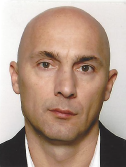 